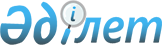 Некоторые вопросы Министерства просвещения Республики КазахстанПостановление Правительства Республики Казахстан от 19 августа 2022 года № 581.
      В соответствии с Указом Президента Республики Казахстан от 11 июня 2022 года № 917 "О мерах по дальнейшему совершенствованию системы государственного управления Республики Казахстан" Правительство Республики Казахстан ПОСТАНОВЛЯЕТ:  
      1. Реорганизовать Комитет по обеспечению качества в сфере образования и науки Министерства образования и науки Республики Казахстан путем его разделения на Комитет по обеспечению качества в сфере науки и высшего образования Министерства науки и высшего образования Республики Казахстан и Комитет по обеспечению качества в сфере образования Министерства просвещения Республики Казахстан.
      2. Переименовать:
      1) Комитет по охране прав детей Министерства образования и науки Республики Казахстан в Комитет по охране прав детей Министерства просвещения Республики Казахстан; 
      2) Комитет дошкольного и среднего образования Министерства образования и науки Республики Казахстан в Комитет среднего образования Министерства просвещения Республики Казахстан.
      3. Утвердить прилагаемые: 
      1) Положение о Министерстве просвещения Республики Казахстан;
      2) изменения и дополнения, которые вносятся в некоторые решения Правительства Республики Казахстан.
      4. Признать утратившими силу некоторые решения Правительства Республики Казахстан согласно приложению 1 к настоящему постановлению.
      5. Настоящее постановление вводится в действие со дня его подписания. Положение о Министерстве просвещения Республики Казахстан Глава 1. Общие положения 
      1. Министерство просвещения Республики Казахстан (далее – Министерство) является государственным органом, осуществляющим руководство в сферах: дошкольного, среднего, технического и профессионального, послесреднего образования, дополнительного образования и охраны прав детей и обеспечение качества в сфере дошкольного, среднего, технического и профессионального, послесреднего образования.
      2. Министерство имеет ведомства:
      1) Комитет по обеспечению качества в сфере образования Министерства просвещения Республики Казахстан;
      2) Комитет по охране прав детей Министерства просвещения Республики Казахстан;
      3) Комитет среднего образования Министерства просвещения Республики Казахстан.
      3. Министерство осуществляет свою деятельность в соответствии с Конституцией и законами Республики Казахстан, актами Президента и Правительства Республики Казахстан, иными нормативными правовыми актами, а также настоящим Положением.
      4. Министерство является юридическим лицом в организационно-правовой форме государственного учреждения, имеет символы и знаки отличия (при их наличии), печати с изображением Государственного Герба Республики Казахстан и штампы со своим наименованием на казахском языке, бланки установленного образца, счета в органах казначейства в соответствии с законодательством Республики Казахстан.
      5. Министерство вступает в гражданско-правовые отношения от собственного имени.
      6. Министерство имеет право выступать стороной гражданско-правовых отношений от имени государства, если оно уполномочено на это в соответствии с законодательством.
      7. Министерство по вопросам своей компетенции в установленном законодательством порядке принимает решения, оформляемые приказами руководителя Министерства и другими актами, предусмотренными законодательством Республики Казахстан.
      8. Структура и лимит штатной численности Министерства утверждаются в соответствии с законодательством Республики Казахстан.
      9. Местонахождение Министерства: 010000, город Астана, улица Мәнгілік ел, дом № 8.
      Сноска. Пункт 9 – в редакции постановления Правительства РК от 19.10.2022 № 834 (водится в действие по истечении десяти календарных дней со дня его первого официального опубликования).


      10. Настоящее Положение является учредительным документом Министерства.
      11. Финансирование деятельности Министерства осуществляется из республиканского бюджета в соответствии с законодательством Республики Казахстан.
      12. Министерству запрещается вступать в договорные отношения с субъектами предпринимательства на предмет выполнения обязанностей, являющихся полномочиями Министерства просвещения Республики Казахстан.
      Если Министерству законодательными актами предоставлено право осуществлять приносящую доходы деятельность, то полученные доходы направляются в государственный бюджет, если иное не установлено законодательством Республики Казахстан. Глава 2. Задачи и полномочия Министерства
      13. Задачи:
      1) формирование единой государственной политики в области дошкольного воспитания и обучения, среднего, технического и профессионального, послесреднего образования, дополнительного образования, охраны прав детей;
      2) создание необходимых условий для получения образования на всех уровнях, за исключением высшего и послевузовского образования;
      3) обеспечение охраны прав и законных интересов детей.
      14. Полномочия: 
      1) права:
      запрашивать и получать в установленном законодательством порядке от государственных органов, организаций, их должностных лиц необходимую информацию и материалы; 
      давать разъяснения и комментарии по применению действующего законодательства по вопросам, входящим в компетенцию Министерства;
      осуществлять повышение квалификации и переподготовки сотрудников Министерства;
      поощрять работников, налагать дисциплинарные взыскания, привлекать работников к материальной ответственности в случаях и порядке, предусмотренных Трудовым кодексом и законодательством о государственной службе;
      участвовать в пределах компетенции в разработке проектов нормативных правовых актов и международных договоров Республики Казахстан;
      участвовать в деятельности международных организаций в сфере деятельности, отнесенной к компетенции Министерства;
      давать обязательные для исполнения указания территориальным подразделениям ведомств; 
      рассматривать дела об административных правонарушениях, составлять по ним протокола и налагать административные взыскания в порядке, предусмотренном законодательством Республики Казахстан об административных правонарушениях;
      обращаться в суд, предъявлять иски в целях защиты прав и интересов Министерства в соответствии с законодательством Республики Казахстан;
      осуществлять иные права, предусмотренные действующими законодательными актами;
      2) обязанности:
       рассматривать обращения, заявления и жалобы физических и юридических лиц по вопросам, входящим в компетенцию Министерства, в порядке, установленном законодательством Республики Казахстан; 
      взаимодействовать с другими государственными органами, международными организациями, участниками внешнеэкономической и иной деятельности в порядке, определенном законодательными актами Республики Казахстан, а также на основании совместных актов соответствующих государственных органов, по согласованию с ними;
      осуществлять иные обязанности в соответствии с законодательством Республики Казахстан.
      15. Функции:
      1) обеспечение соблюдения конституционных прав и свобод граждан в области образования;
      2) осуществление координации и методического руководства местных исполнительных органов;
      2-1) формирование и реализация единой государственной политики в области образования, осуществление межотраслевой координации, разработка и реализация международных программ в области дошкольного, среднего, технического и профессионального, послесреднего образования, дополнительного образования;
      3) осуществление управления качеством, методическое и методологическое обеспечение качества предоставляемых организациями образования образовательных услуг в области дошкольного воспитания и обучения, среднего, технического и профессионального, послесреднего образования, дополнительного образования;
      4) разработка и утверждение государственных общеобязательных стандартов всех уровней образования, за исключением высшего и послевузовского образования;
      5) реализация государственной молодежной политики;
      6) разработка и утверждение типовых учебных программ цикла или модуля общеобразовательных дисциплин для организаций технического и профессионального, послесреднего образования;
      7) осуществление международного сотрудничества в области дошкольного воспитания и обучения, начального, основного, общего среднего, технического и профессионального, послесреднего, дополнительного образования, охраны прав детей и обеспечение развития международного сотрудничества в сфере предоставления специальных социальных услуг;
      8) осуществление взаимодействия и сотрудничества с молодежными организациями по вопросам образования;
      9) осуществление формирования, мониторинга реализации и оценки результатов государственного социального заказа в порядке, определяемом уполномоченным органом в сфере взаимодействия с неправительственными организациями;
      10) реализация государственной политики в области охраны прав детей;
      11) проведение переговоров с иностранными партнерами и подписание в пределах своей компетенции международных договоров (соглашений) и программ в области дошкольного, среднего, технического и профессионального, послесреднего образования, установление правил организации международного сотрудничества, осуществляемого организациями образования, и координация этой работы;
      12) разработка и утверждение типовых учебных планов и типовых учебных программ уровней дошкольного воспитания и обучения, начального, основного среднего и общего среднего образования;
      13) согласование с уполномоченным органом в сфере уголовно-исполнительной деятельности правил организации получения начального, основного среднего, общего среднего, технического и профессионального образования осужденными к лишению свободы;
      13-1) согласование с уполномоченным органом в области здравоохранения перечня заболеваний, при наличии которых лицо не может принять ребенка на воспитание;
      14) реализация единой государственной политики в области дошкольного воспитания и обучения, начального, основного, общего среднего, технического и профессионального, послесреднего и дополнительного образования, осуществление межотраслевой координации, разработка и реализация международных программ дошкольного воспитания и обучения, начального, основного, общего среднего, технического и профессионального, послесреднего и дополнительного образования;
      15) обеспечение объективной информацией общество и государство о состоянии системы дошкольного, среднего, технического и профессионального, послесреднего образования, дополнительного образования и эффективности ее деятельности путем подготовки и опубликования ежегодного национального доклада о состоянии развития дошкольного, среднего, технического и профессионального, послесреднего образования, дополнительного образования;
      16) осуществление образовательного мониторинга и информационного обеспечения системы управления образованием, утверждение правил организации и функционирования объектов информатизации в области дошкольного, среднего, технического и профессионального, послесреднего образования, дополнительного образования;
      17) разработка и утверждение типовых учебных планов и образовательных программ детских музыкальных школ, детских художественных школ и детских школ искусств;
      18) разработка и утверждение типовых правил приема на обучение в организации образования, реализующие программы дошкольного воспитания и обучения, общеобразовательные учебные программы начального, основного среднего, общего среднего образования, образовательные программы технического и профессионального, послесреднего образования;
      19) утверждение типовых правил деятельности организаций дошкольного, среднего, технического и профессионального, послесреднего образования, дополнительного образования соответствующих типов и видов;
      20) утверждение правил психолого-педагогического сопровождения в организациях дошкольного, среднего, технического и профессионального, послесреднего образования, дополнительного образования;
      21) разработка и утверждение правил оценки особых образовательных потребностей;
      22) разработка и утверждение классификатора специальностей и квалификаций технического и профессионального, послесреднего образования во взаимодействии с заинтересованными центральными исполнительными органами, работодателями и другими социальными партнерами;
      23) определение сроков начала и завершения учебного года в организациях среднего, технического и профессионального, послесреднего образования, а также сроков проведения итоговой аттестации обучающихся в организациях среднего образования;
      24) организация разработки и утверждение норм оснащения оборудованием и мебелью организаций дошкольного, среднего, технического и профессионального, послесреднего образования, а также специальных организаций образования;
      25) разработка и утверждение форм типового договора оказания образовательных услуг для дошкольных организаций, организаций среднего, технического и профессионального, послесреднего образования, типового договора на проведение профессиональной практики и типового договора о дуальном обучении для организаций технического и профессионального, послесреднего образования;
      26) осуществление руководства и координации проведения учебно-методической и научно-методической работы, утверждение правил организации и осуществления учебно-методической и научно-методической работы в организациях образования, за исключением организаций образования в области культуры, правил организации учебного процесса по кредитной технологии обучения, а также требований к организациям образования по предоставлению дистанционного обучения и правил организации учебного процесса по дистанционному обучению по образовательным программам начального, основного среднего, общего среднего, технического и профессионального, послесреднего образования и в форме онлайн-обучения по образовательным программам технического и профессионального, послесреднего образования;
      26-1) утверждение правил организации учебного процесса в форме онлайн-обучения в организациях образования, реализующих общеобразовательные учебные программы технического и профессионального, послесреднего образования;
      27) разработка и утверждение правил по подготовке, экспертизе, апробации и проведению мониторинга, изданию учебников для организаций среднего образования и учебно-методических комплексов для дошкольных организаций, организаций среднего образования;
      28) утверждение перечня учебников для организаций среднего образования, учебно-методических комплексов для дошкольных организаций, организаций среднего образования, в том числе в электронной форме, до утверждения республиканского и местных бюджетов;
      29) разработка и утверждение правил организации и проведения Президентской олимпиады по предметам естественно-математического цикла, республиканских олимпиад и конкурсов научных проектов по общеобразовательным предметам, республиканских конкурсов исполнителей и конкурсов профессионального мастерства;
      30) формирование и утверждение перечня республиканских и международных олимпиад и конкурсов научных проектов (научных соревнований) по общеобразовательным предметам, конкурсов исполнителей, конкурсов профессионального мастерства и спортивных соревнований, критериев их отбора;
      31) утверждение уставов подведомственных организаций образования, за исключением случаев, предусмотренных законами Республики Казахстан;
      32) по согласованию с уполномоченными органами соответствующей отрасли разработка и утверждение типовых квалификационных характеристик должностей педагогов;
      33) разработка и утверждение совместно с уполномоченным органом по труду правил назначения на должности, освобождения от должностей первых руководителей и педагогов государственных организаций образования;
      34) организация переподготовки и повышения квалификации педагогов;
      35) разработка и утверждение отраслевой системы поощрения;
      36) разработка и утверждение правил размещения государственного образовательного заказа на подготовку кадров с техническим и профессиональным, послесредним образованием с учетом потребностей рынка труда, а также на дошкольное воспитание и обучение, среднее образование и дополнительное образование детей;
      37) разработка и утверждение правил обеспечения льготного проезда путем выплаты компенсаций для обучающихся на основе государственного образовательного заказа в организациях образования, реализующих образовательные программы технического и профессионального, послесреднего образования, в период зимних и летних каникул на междугородном железнодорожном и автомобильном транспорте;
      38) разработка и утверждение правил размещения государственного заказа на обеспечение студентов организаций технического и профессионального, послесреднего образования местами в общежитиях;
      39) разработка и утверждение правил формирования и распределения государственного образовательного заказа на подготовку кадров с техническим и профессиональным, послесредним образованием;
      40) утверждение и размещение государственного заказа на обеспечение студентов организаций технического и профессионального, послесреднего образования местами в общежитиях;
      40-1) утверждение правил распределения мест в общежитиях организаций технического и профессионального, послесреднего образования;
      41) разработка и утверждение методики определения размера государственного заказа на обеспечение студентов организаций технического и профессионального, послесреднего образования местами в общежитиях;
      42) разработка и утверждение типовых правил проведения текущего контроля успеваемости, промежуточной и итоговой аттестации обучающихся для организаций среднего, технического и профессионального, послесреднего образования;
      43) разработка и утверждение правил по организации заказа, хранению, учету и выдаче бланков документов государственного образца об образовании и обеспечению ими организаций образования, реализующих общеобразовательные учебные программы основного среднего, общего среднего образования и образовательные программы технического и профессионального, послесреднего образования, подведомственных организаций образования, осуществление контроля за их использованием;
      44) определение и утверждение базового учебника и учебно-методического комплекса по отдельным предметам для организаций среднего образования;
      45) разработка и утверждение правил выдачи разрешения на обучение в форме экстерната в организациях образования, реализующих образовательные программы технического и профессионального, послесреднего образования по специальностям культуры и искусства, физической культуры и спорта;
      46) разработка и утверждение правил перевода и восстановления обучающихся по типам организаций образования, за исключением организаций высшего и (или) послевузовского образования;
      47) разработка и утверждение правил предоставления академических отпусков обучающимся в организациях технического и профессионального, послесреднего образования;
      48) осуществление информационного обеспечения органов управления системой образования;
      49) установление перечня типов и видов специальных организаций образования, определение необходимого количества мест в организациях образования для лиц, нуждающихся в специальном образовании;
      50) установление обязательных минимальных требований к материально-техническому и учебно-методическому оснащению и обеспечению организаций образования, осуществляющих обучение детей с ограниченными возможностями;
      51) определение единых принципов и нормативов специальных условий для получения образования;
      52) определение методики аттестации обучающихся;
      53) координация деятельности уполномоченного органа в области охраны прав детей в деле международного сотрудничества;
      54) организация разработки и утверждение методики ваучерно-модульной системы повышения квалификации;
      55) разработка и утверждение правил проведения мониторинга образовательных достижений обучающихся;
      56) утверждение квалификационных требований, предъявляемых к образовательной деятельности организаций образования на предоставление начального, основного среднего, общего среднего образования, технического и профессионального, послесреднего образования по квалификациям, для военных, специальных учебных заведений по группам специальностей, и перечня документов, подтверждающих соответствие им;
      57) разработка и утверждение положения о классном руководстве в организациях среднего образования;
      58) разработка и утверждение требований к обязательной школьной форме для организаций среднего образования;
      59) разработка и утверждение правил отмены занятий в организациях среднего образования, а также в организациях образования, реализующих образовательные программы технического и профессионального образования, при неблагоприятных погодных метеоусловиях;
      60) разработка и утверждение методики прогнозирования потребности организаций образования, реализующих программы дошкольного воспитания и обучения, общеобразовательные учебные программы начального, основного среднего и общего среднего образования, образовательные программы технического и профессионального образования, в учебниках и учебно-методических комплексах;
      61) разработка и утверждение правил обеспечения учебниками и учебно-методическими комплексами обучающихся и воспитанников государственных организаций образования;
      62) разработка и утверждение правил по формированию, использованию и сохранению фонда библиотек государственных организаций среднего, технического и профессионального, послесреднего образования;
      63) разработка и утверждение критериев оценки организаций среднего, технического и профессионального, послесреднего образования;
      64) разработка и утверждение критериев оценки знаний обучающихся среднего, технического и профессионального, послесреднего образования;
      65) разработка и утверждение правил формирования состава участников международных олимпиад и конкурсов научных проектов (научных соревнований) по общеобразовательным предметам;
      66) разработка и утверждение правил педагогической этики;
      67) разработка и утверждение правил организации и проведения курсов повышения квалификации педагогов, а также посткурсового сопровождения деятельности педагога;
      67-1) утверждение правил проведения ротации первых руководителей государственных организаций дошкольного, среднего, технического и профессионального, послесреднего образования, дополнительного образования;
      68) разработка и утверждение правил разработки, согласования и утверждения образовательных программ курсов повышения квалификации педагогов;
      69) разработка и утверждение правил организации и проведения профессиональной практики и правил определения предприятий (организаций) в качестве баз практики для организаций технического и профессионального, послесреднего образования;
      70) разработка и утверждение правил организации дуального обучения по согласованию с заинтересованными государственными органами;
      71) разработка и утверждение правил организации учета детей дошкольного и школьного возраста до получения ими среднего образования;
      72) утверждение перечня типов и видов организаций дошкольного, среднего, технического и профессионального, послесреднего образования, в которых реализуется подушевое нормативное финансирование;
      73) разработка и утверждение критериев для реорганизации организаций среднего образования, созданных в организационно-правовой форме государственного учреждения, в организационно-правовую форму государственного предприятия на праве хозяйственного ведения;
      74) утверждение государственного образовательного заказа в республиканских организациях среднего образования;
      75) утверждение перечня специальностей и квалификаций технического и профессионального, послесреднего образования, получение которых в формах заочного и вечернего обучения, а также экстерната по специальностям культуры и искусства, физической культуры и спорта допускается;
      76) разработка и утверждение правил признания результатов обучения, полученных через неформальное образование, а также результатов признания профессиональной квалификации совместно с уполномоченным органом в области науки и высшего образования;
      77) разработка и утверждение правил признания организаций, предоставляющих неформальное образование, и формирование перечня признанных организаций, предоставляющих неформальное образование;
      78) координация и направление деятельности других заинтересованных уполномоченных органов в области защиты прав ребенка;
      79) осуществление координации и методического руководства местных исполнительных органов в области защиты прав ребенка;
      80) осуществление в установленном порядке финансирования подведомственных организаций за счет бюджетных средств;
      81) определение требований к заполнению документов об образовании государственного образца;
      82) утверждение номенклатуры видов организаций образования, в том числе малокомплектных школ;
      83) формирование и утверждение перечня услуг, связанных с государственным образовательным заказом;
      84) утверждение типовых правил организации работы, включая порядок избрания коллегиального управления организацией образования;
      85) определение порядка конкурсного отбора матери-воспитателя, осуществляющей содержание и воспитание детей в семье детской деревни;
      86) утверждение положения об администрации детской деревни;
      87) разработка и установление квалификационных категорий матерей-воспитателей;
      88) утверждение типового договора о передаче детей в семью детской деревни;
      89) утверждение типового договора о содержании в Доме юношества, заключенного между детской деревней, детским домом и школой-интернатом для детей-сирот и детей, оставшихся без попечения родителей, и воспитанником (выпускником);
      89-1) утверждение правил назначения, возврата и размера единовременной денежной выплаты в связи с усыновлением ребенка-сироты и (или) ребенка, оставшегося без попечения родителей;
      89-2) утверждение правил осуществления выплаты и размера денежных средств, выделяемых на содержание ребенка (детей), переданного патронатным воспитателям;
      89-3) утверждение типового договора сдачи внаем (поднаем) жилища детей-сирот, детей, оставшихся без попечения родителей;
      89-4) утверждение правил сохранности жилища детей-сирот, детей, оставшихся без попечения родителей;
      89-5) утверждение правил определения минимального размера территорий детских деревень, с расположенными на ней жилыми помещениями квартирного типа, административными зданиями и сооружениями, предназначенными для проживания семей, а также приусадебным и подсобным (домашним) хозяйством;
      89-6) ежегодная разработка долгосрочных прогнозов средней стоимости обучения по типам организаций образования;
      89-7) утверждение типового соглашения о сотрудничестве в сфере государственной образовательной накопительной системы с организацией образования;
      89-8) утверждение типового договора об образовательном накопительном вкладе;
      89-9) разработка и утверждение совместно с уполномоченным органом в области науки и высшего образования типового договора образовательного накопительного страхования по согласованию с уполномоченным органом по регулированию, контролю и надзору финансового рынка и финансовых организаций;
      89-10) разработка и утверждение совместно с уполномоченным органом в области науки и высшего образования методики расчетов премии государства по образовательному накопительному вкладу;
      89-11) разработка и утверждение совместно с уполномоченным органом в области науки и высшего образования типового соглашения о сотрудничестве в сфере государственной образовательной накопительной системы между банком-участником и оператором, оператором и страховой организацией;
      89-12) утверждение правил присвоения звания "Лучший педагог";
      89-13) утверждение правил назначения и размера выплаты пособия опекунам или попечителям на содержание ребенка-сироты (детей-сирот) и ребенка (детей), оставшегося без попечения родителей;
      89-14) разработка и утверждение совместно с уполномоченным органом в области науки и высшего образования правил использования выплат целевых накоплений из единого накопительного пенсионного фонда в целях оплаты образования;
      90) разработка совместно с уполномоченными органами в области охраны здоровья граждан, социальной защиты и утверждение нормативных требований на технические средства обучения детей с ограниченными возможностями;
      91) представление Президенту Республики Казахстан ежегодного государственного доклада о положении детей в Республике Казахстан и опубликование его в официальном издании;
      92) утверждение правил организации деятельности психолого-медико-педагогических консультаций;
      93) разработка и внедрение в практику работы организаций образования программ и методик, направленных на формирование законопослушного поведения несовершеннолетних, привитие им основ нравственности и здорового образа жизни;
      94) утверждение положения о специальных организациях образования;
      95) утверждение положения об организациях образования с особым режимом содержания;
      96) разработка и утверждение стандартов оказания специальных социальных услуг в области образования и защиты прав детей;
      97) разработка и по согласованию с уполномоченными органами в области социальной защиты населения и здравоохранения утверждение квалификационных требований к социальным работникам и правил их аттестации независимо от формы собственности субъекта, предоставляющего специальные социальные услуги;
      98) утверждение перечня специальностей социальных работников, стандартов их подготовки и повышения квалификации;
      99) обеспечение ведения мониторинга по предоставлению специальных социальных услуг;
      100) обеспечение проведения анализа потребностей населения в специальных социальных услугах;
      101) осуществление координации деятельности по научному и учебно-методическому обеспечению субъектов, предоставляющих специальные социальные услуги;
      102) осуществление координации деятельности по научно-методическому обеспечению организаций образования;
      103) осуществление координации деятельности организаций образования в сфере предоставления специальных социальных услуг;
      103-1) осуществление координации деятельности государственных органов и организаций, осуществляющих функции по защите прав ребенка;
      104) осуществление взаимодействия с физическими и юридическими лицами, уполномоченными органами в области социальной защиты населения и здравоохранения, другими государственными органами по вопросам предоставления специальных социальных услуг;
      105) организация разработки и утверждение правил подушевого нормативного финансирования дошкольного воспитания и обучения, среднего образования, а также технического и профессионального, послесреднего образования с учетом кредитной технологии обучения;
      106) разработка и утверждение правил разработки, апробации и внедрения образовательных программ, реализуемых в режиме эксперимента в организациях дошкольного, среднего, технического и профессионального, послесреднего образования;
      107) получение сведений, содержащихся в национальных реестрах идентификационных номеров, в соответствии с законодательством Республики Казахстан;
      108) разработка и согласование с уполномоченным органом в сфере разрешений и уведомлений и уполномоченным органом в сфере информатизации проектов нормативных правовых актов об определении лицензиаров, государственных органов, которые осуществляют согласование выдачи лицензии;
      109) организация разработки и утверждение методики подушевого нормативного финансирования дошкольного воспитания и обучения, среднего образования, а также технического и профессионального, послесреднего образования с учетом кредитной технологии обучения;
      110) создание республиканского учебно-методического совета технического и профессионального, послесреднего образования, учебно-методических объединений технического и профессионального, послесреднего образования по профилям и утверждение положения об их деятельности;
      111) проведение образовательного мониторинга с помощью комплекса статистических и аналитических оценочных показателей для внешней и внутренней оценки качества системы образования;
      112) осуществление координации деятельности и организации взаимодействия госорганов и организаций по вопросам опеки, попечительства над несовершеннолетними;
      113) утверждение правил учета отчетов и информации о постановке усыновленных детей на консульский учет;
      114) проведение государственного контроля в соответствии с Предпринимательским кодексом Республики Казахстан;
      115) разработка и утверждение нормативных правовых актов в области охраны прав и защиты законных интересов детей;
      116) утверждение видов документов о среднем, техническом и профессиональном, послесреднем образовании, формы документов о среднем, техническом и профессиональном, послесреднем образовании, государственного образца и правил их учета и выдачи, основных требований к содержанию документов об образовании собственного образца и правил их учета и выдачи, а также формы справки, выдаваемой лицам, не завершившим образование в организациях образования;
      117) разработка и утверждение правил организации питания обучающихся в государственных организациях среднего, технического и профессионального, послесреднего образования, внешкольных организациях дополнительного образования, а также приобретения товаров, связанных с обеспечением питания детей, воспитывающихся и обучающихся в государственных дошкольных организациях, организациях образования для детей-сирот и детей, оставшихся без попечения родителей;
      118) разработка и утверждение правил формирования перечня недобросовестных поставщиков (потенциальных поставщиков) услуг и (или) товаров по организации питания обучающихся в государственных организациях среднего, технического и профессионального, послесреднего образования, внешкольных организациях дополнительного образования, а также товаров, связанных с обеспечением питания детей, воспитывающихся и обучающихся в государственных дошкольных организациях, организациях образования для детей-сирот и детей, оставшихся без попечения родителей;
      119) разработка и утверждение подзаконных нормативных правовых актов, определяющих порядок оказания государственных услуг;
      120) оказание государственных услуг;
      121) утверждение положения о знаке "Алтын белгі";
      122) утверждение правил присвоения звания "Лучший педагог";
      123) утверждение правил проведения конкурсов на присуждение грантов "Лучшая организация среднего образования", "Лучшая организация технического и профессионального, послесреднего образования" с установлением размеров грантов и порядка их присуждения;
      124) утверждение правил деятельности и состава комиссии, выдающей заключение о возможности выдачи разрешения о передаче детей, являющихся гражданами Республики Казахстан, на усыновление;
      125) утверждение правил учета лиц, являющихся гражданами Республики Казахстан, постоянно проживающих на территории Республики Казахстан, желающих усыновить детей-сирот, детей, оставшихся без попечения родителей;
      126) утверждение правил аккредитации агентств по усыновлению и организаций по оказанию содействия в устройстве детей-сирот, детей, оставшихся без попечения родителей, в семьи граждан Республики Казахстан;
      127) утверждение правил организации учета детей-сирот и детей, оставшихся без попечения родителей, и доступа к информации о них;
      128) утверждение положения о патронатном воспитании;
      129) утверждение правил и сроков представления формы отчета об условиях жизни, обучения, воспитания и состоянии здоровья усыновленного ребенка;
      130) утверждение правил формирования и использования республиканского банка данных детей-сирот, детей, оставшихся без попечения родителей, и лиц, желающих принять детей на воспитание в свои семьи;
      131) утверждение положения о приемных семьях;
      132) утверждение правил и размера финансирования содержания детей-сирот, детей, оставшихся без попечения родителей, переданных приемным родителям;
      133) утверждение положения о гостевой семье;
      134) утверждение правил приобретения товаров и услуг организаций, осуществляющих функции по защите прав ребенка;
      135) осуществление координации деятельности центральных и местных исполнительных органов по реализации государственной политики, формируемой Министерством;
      136) осуществление контрольных функций за деятельностью центральных и местных исполнительных органов по вопросам, относящимся к полномочиям Министерства;
      137) осуществление подготовки и внесение предложений о разработке, внесении изменений, пересмотре и отмене национальных, межгосударственных стандартов, национальных классификаторов технико-экономической информации, рекомендаций по стандартизации в уполномоченный орган в порядке, установленном законодательством Республики Казахстан;
      138) осуществление разработки национальных стандартов и национальных классификаторов технико-экономической информации по согласованию с уполномоченным органом в сфере стандартизации;
      139) рассматрение проектов документов по стандартизации и национальный план стандартизации;
      140) осуществление подготовки предложений по созданию технических комитетов по стандартизации;
      141) участие в работе технических комитетов по стандартизации и национального органа по стандартизации, международных организаций по стандартизации;
      142) участие в реализации единой государственной политики в области обеспечения единства измерений;
      143) разрабатка и утверждение правил предоставления в имущественный наем (аренду) физкультурно-оздоровительных и спортивных сооружений, закрепленных за государственными организациями среднего образования;
      144) утверждение правил организации и финансирования подготовки кадров с техническим и профессиональным образованием, краткосрочного профессионального обучения, по проекту "Мәңгілік ел жастары-индустрияға!" ("Серпін"), переподготовки трудовых ресурсов и сокращаемых работников";
      145) утверждение перечня документов, обязательных для ведения педагогами организаций среднего, технического и профессионального, послереднего образования, и их формы;
      146) согласование назначения на должности и освобождения от должностей первых руководителей органов управления образованием областей, городов республиканского значения, столицы, районов (городов областного значения);
      147) утверждение государственного образовательного заказа на среднее образование в частных организациях образования, предельного размера родительской платы за обучение;
      148) разработка и утверждение правил размещения государственного образовательного заказа на специальную психолого-педагогическую поддержку детей с ограниченными возможностями;
      149) разработка и утверждение распределения функций между органами управления образования (управления образования областей, городов республиканского значения, столицы, а также подотчетные и подконтрольные им отделы образования, располагаемые в районах, городах или районах в городах областного и республиканского значения, столицы), применяемого при формировании схем управления административно-территориальной единицей;
      150) утверждение перечня должностей педагогов;
      151) утверждение правил исчисления заработной платы педагогов государственных организаций;
      152) утверждение порядка педагогической переподготовки;
      153) утверждение правил определения особенности режима рабочего времени и времени отдыха педагога;
      154) утверждение порядка организации наставничества и требований к педагогам, осуществляющим наставничество;
      155) разработка и утверждение правил прохождения аттестации педагогов;
      156) утверждение требований к содержанию программы психологической подготовки, порядка организации деятельности по психологической подготовке граждан Республики Казахстан, постоянно проживающих на территории Республики Казахстан, желающих принять детей-сирот, детей, оставшихся без попечения родителей, на воспитание в свою семью, и формы сертификата о прохождении такой подготовки;
      157) разработка и утверждение правил организации работы по экспертизе и апробации типовых учебных планов, типовых учебных программ дошкольного воспитания и обучения, начального, основного среднего, общего среднего образования;
      158) по согласованию с уполномоченным органом соответствующей отрасли разработка и утверждение перечня предметов и веществ, запрещенных к вносу, ограниченных для использования в организациях дошкольного, среднего, технического и профессионального, послесреднего образования, дополнительного образования и на их территориях;
      159) разработка и утверждение требований к структуре и содержанию учебников для организаций среднего образования и учебно-методических комплексов для дошкольных организаций, организаций среднего образования;
      160) разработка и утверждение методики финансирования строительства, реконструкции объектов среднего образования за счет бюджетных средств;
      161) определение юридического лица со стопроцентным участием государства, которое осуществляет координацию проведения международных сопоставительных исследований качества образования и подготовку ежегодного национального доклада о состоянии развития образования, а также формирование, сопровождение, системно-техническое обслуживание, интеграцию и обеспечение информационной безопасности информационной системы "Национальная образовательная база данных";
      162) разработка и утверждение правил формирования, сопровождения, системно-технического обслуживания, интеграции и обеспечения информационной безопасности информационной системы "Национальная образовательная база данных";
      163) разработка и утверждение минимальных требований к объектам информатизации в области образования;
      164) разработка и утверждение правил ведения реестров образовательных программ, реализуемых организациями технического и профессионального, послесреднего образования, а также основания включения в реестры образовательных программ и исключения из них;
      165) разработка и утверждение правил выбора учебников и учебно-методических комплексов педагогами государственных организаций образования;
      166) формирование и утверждение перечня республиканских и международных олимпиад и конкурсов научных проектов (научных соревнований) по общеобразовательным предметам, конкурсов исполнителей, конкурсов профессионального мастерства, спортивных соревнований и критериев их отбора;
      167) формирование и утверждение перечня международных олимпиад по общеобразовательным предметам и международных конкурсов исполнителей, спортивных соревнований, по которым победители и призеры (награжденные дипломами первой, второй и третьей степени) последних трех лет зачисляются с присуждением образовательного гранта в организации образования, реализующие образовательные программы высшего образования, и критериев их отбора;
      168) формирование и утверждение переченя международных олимпиад по общеобразовательным предметам, по которым победители, призеры и педагоги, подготовившие их, поощряются единовременным вознаграждением за счет бюджетных средств;
      169) утверждение правил выплаты единовременного вознаграждения победителям и призерам международных олимпиад по общеобразовательным предметам, педагогам, подготовившим их, а также размеров единовременного вознаграждения победителям и призерам международных олимпиад по общеобразовательным предметам, педагогам, подготовившим их;
      170) разработка и утверждение правил деятельности психологической службы в организациях среднего образования;
      171) по согласованию с уполномоченным органом соответствующей отрасли разработка и утверждение правил профилактики травли (буллинга) ребенка;
      172) разработка и утверждение правил заключения договоров услуг государственного образовательного заказа посредством веб-портала государственных закупок;
      173) утверждение положения о семье в детских деревнях;
      174) утверждение типовых правил о доме юношества;
      175) разработка и утверждение гарантированного государственного норматива сети организаций образования в зависимости от плотности населения и отдаленности населенных пунктов;
      176) обеспечение повышения качества, доступности оказания государственных услуг;
      177) принятие мер по оптимизации и автоматизации процессов оказания государственных услуг в соответствии с законодательством Республики Казахстан по согласованию с уполномоченным органом в сфере информатизации;
      178) проведение внутреннего контроля за качеством оказания государственных услуг в соответствии с законодательством Республики Казахстан;
      179) утверждение правил признания документов о среднем, техническом и профессиональном, послесреднем образовании, которые признаются на территории Республики Казахстан;
      180) участие в разработке предложений и реализации государственной политики в области науки и научно-технической деятельности, координация работы по проведению научных исследований в пределах полномочий Министерства;
      181) участие в формировании приоритетных направлений фундаментальных и прикладных научных исследований в пределах полномочий Министерства;
      182) организация разработки научных, научно-технических проектов и программ, финансируемых из государственного бюджета, осуществление их реализации в области дошкольного воспитания и обучения, начального, основного, общего среднего, технического и профессионального, послесреднего и дополнительного образования;
      183) утверждение отчетов по выполненным научным, научно-техническим проектам и программам в области дошкольного воспитания и обучения, начального, основного, общего среднего, технического и профессионального, послесреднего и дополнительного образования, финансируемым из государственного бюджета;
      184) участие в разработке правил организации и проведения государственной научно-технической экспертизы;
      185) участие в разработке правил аккредитации субъектов научной и (или) научно-технической деятельности;
      186) внесение в уполномоченный орган предложений по кандидатурам для включения в составы национальных научных советов и согласование их составов;
      187) участие в разработке положения о национальных научных советах;
      188) внесение в уполномоченный орган предложений по формированию перечней субъектов базового финансирования и научных организаций, осуществляющих фундаментальные научные исследования;
      189) участие в разработке правил базового и программно-целевого финансирования научной и (или) научно-технической деятельности, а также грантового финансирования научной и (или) научно-технической деятельности и коммерциализации результатов научной и (или) научно-технической деятельности, финансирования научных организаций, осуществляющих фундаментальные научные исследования;
      190) утверждение плана развития Министерства по согласованию с центральными уполномоченными органами по государственному и бюджетному планированию;
      191) выдача юридическим лицам лицензии и (или) приложения к лицензии на занятие образовательной деятельностью на предоставление:
      начального образования;
      основного среднего образования;
      общего среднего образования;
      технического и профессионального образования по специальностям, для военных, специальных учебных заведений по группам специальностей и формам очного и онлайн-обучения;
      послесреднего образования по специальностям, для военных, специальных учебных заведений по группам специальностей и формам очного и онлайн-обучения;
      духовного образования;
      192) осуществление приема уведомлений о начале или прекращении осуществления деятельности по дошкольному воспитанию и обучению, дополнительному образованию для детей;
      193) исключение организации образования из реестра уведомлений о начале или прекращении осуществления деятельности по дошкольному воспитанию и обучению в случаях, предусмотренных законами Республики Казахстан;
      194) приостанавление деятельности организаций образования, осуществляющих деятельность в уведомительном порядке, в порядке, предусмотренном законодательством Республики Казахстан об административных правонарушениях;
      195) ведение государственного электронного реестра разрешений и уведомлений по дошкольному воспитанию и обучению, за исключением информации, содержащей государственные секреты и иную охраняемую законом тайну;
      196) осуществление уведомительного порядока в электронном виде посредством государственной информационной системы разрешений и уведомлений согласно правилам ее функционирования;
      197) осуществление проверки соблюдения заявителем требований, установленных законами Республики Казахстан, указами Президента Республики Казахстан, постановлениями Правительства Республики Казахстан;
      198) создание консультативно-совещательного органа для коллегиального и гласного рассмотрения вопросов выдачи лицензии и (или) приложения к лицензии на занятие образовательной деятельностью, переоформления лицензии и (или) приложения к лицензии на занятие образовательной деятельностью в связи с реорганизацией организации образования;
      199) проведение государственной аттестации организаций среднего, технического и профессионального, послесреднего образования независимо от форм собственности и ведомственной подчиненности, реализующих общеобразовательные учебные программы дошкольного воспитания и обучения, общеобразовательные учебные программы начального, основного среднего и общего среднего образования, образовательные программы технического и профессионального, послесреднего образования, за исключением организаций образования, осуществляющих образовательные программы технического и профессионального, послесреднего образования в области здравоохранения, и Академии правосудия;
      200) осуществление государственного контроля за исполнением законодательства Республики Казахстан и нормативных правовых актов в области дошкольного, среднего, технического и профессионального, послесреднего образования, дополнительного образования, государственных общеобязательных стандартов образования в организациях независимо от формы собственности и ведомственной подчиненности, а также бюджетной и финансовой дисциплины в подведомственных организациях в соответствии с законодательством Республики Казахстан;
      201) по результатам контрольных и проверочных мероприятий составление протоколов об административных правонарушениях, наложение административных взысканий за административные правонарушения по статьям, отнесенным в соответствии с Кодексом Республики Казахстан об административных правонарушениях к компетенции уполномоченного органа в области образования, возбуждение и передача их в судебные органы, участие в судебных процессах;
      202) координация и контроль за деятельностью территориальных органов, а также оказание им методической помощи;
      203) осуществление процедуры апостилирования официальных документов, исходящих из организаций среднего, технического и профессионального, послесреднего образования;
      204) организация и проведение мониторинга образовательных достижений обучающихся;
      204-1) утверждение правил проведения мониторинга по итогам приема в организации среднего, технического и профессионального, послесреднего образования;
      205) обеспечивание контроля бюджетной и финансовой дисциплины в подведомственных организациях в соответствии с законодательством Республики Казахстан;
      206) осуществление взаимодействия с заинтересованными государственными органами в области защиты прав ребенка, противодействия детской безнадзорности и беспризорности, предупреждения и профилактики социального сиротства;
      207) координация и контроль за деятельностью областных, городов Астаны, Алматы и Шымкента управлений образования по вопросам усыновления (удочерения), опеки, попечительства, патроната, приемной и гостевой семьи;
      208) проведение аккредитации агентств по усыновлению;
      209) выдача решений об аккредитации агентств по усыновлению или отказе в аккредитации, мотивированных решений о продлении (об отказе в продлении), приостановлении, возобновлении и прекращении деятельности филиала и (или) представительства агентства по усыновлению;
      210) координация деятельности органов, осуществляющих функции по опеке или попечительству, местных исполнительных органов районов, городов областного значения, областей, города республиканского значения, столицы по формированию и использованию республиканского банка данных детей-сирот, детей, оставшихся без попечения родителей, и лиц, желающих принять детей на воспитание в свои семьи;
      211) осуществление контроля за соблюдением законодательства Республики Казахстан о специальных социальных услугах в пределах своей компетенции;
      212) осуществление контроля за выполнением законодательства Республики Казахстан по организации питания детей в организациях образования, подвоза детей к школам, профилактики безнадзорности и правонарушений;
      213) осуществление контроля за деятельностью органов и организаций образования для детей-сирот и детей, оставшихся без попечения родителей;
      214) координация деятельности организаций, осуществляющих функции по защите прав ребенка, при приобретении товаров и услуг;
      215) осуществление контроля за деятельностью специальных организаций образования для детей с девиантным поведением и особым режимом содержания;
      216) осуществление контроля за соблюдением законодательства Республики Казахстан о правах ребенка, направленного на обеспечение прав и законных интересов ребенка;
      217) осуществление мониторинга и анализа организации питания детей в организациях образования, подвоза детей к школам;
      218) обеспечение правовых и социальных гарантий качества жизни детей;
      219) организация и проведение заседаний Межведомственной комиссии по делам несовершеннолетних и защите их прав;
      220) координация и поддержка деятельности неправительственных организаций и детских социальных инициатив, направленных на нравственно-духовное развитие;
      221) выработка предложений по внесению изменений и (или) дополнений в реестр государственных услуг, оказываемых физическим и юридическим лицам в сфере дошкольного, среднего, технического и профессионального, послесреднего образования и дополнительного образования, охраны прав детей;
      222) оказание информационной консультативной, методической поддержки неправительственным организациям, осуществляющим государственный социальный заказ;
      223) обеспечение ежегодного пересмотра в сторону улучшения минимальных социальных стандартов, норм и нормативов показателей жизни детей;
      224) выдача обязательных для исполнения письменных предписаний об устранении выявленных нарушений законодательства Республики Казахстан в области образования в установленные в предписании сроки;
      225) проведение контроля за использованием бланков документов государственного образца об образовании;
      226) осуществление контроля за детьми, переданными на усыновление иностранцам;
      227) реализация государственной политики в сфере предоставления специальных социальных услуг в пределах своей компетенции;
      228) разработка и утверждение форм документов строгой отчетности, используемых организациями среднего, технического и профессионального, послесреднего образования в образовательной деятельности;
      229) обеспечение учебниками и учебно-методическими комплексами республиканских организаций среднего образования, а также соотечественников, обучающихся в зарубежных школах в соответствии с международными соглашениями;
      230) координация работы по обеспечению учебниками и учебно-методическими комплексами обучающихся и воспитанников организаций дошкольного, среднего образования;
      231) организация проведения внешкольных мероприятий республиканского значения;
      232) оказание методологической поддержки организациям образования;
      233) проведение аккредитации организаций по оказанию содействия в устройстве детей-сирот, детей, оставшихся без попечения родителей, в семьи граждан Республики Казахстан;
      234) выдача решений об аккредитации организации оказанию содействия в устройстве детей-сирот, детей, оставшихся без попечения родителей, в семьи граждан Республики Казахстан или отказе в аккредитации, мотивированных решений о продлении (об отказе в продлении), приостановлении, возобновлении и прекращении деятельности организации по оказанию содействия в устройстве детей-сирот, детей, оставшихся без попечения родителей, в семьи граждан Республики Казахстан;
      235) разработка и утверждение методики и правил определения объемов расходов бюджетных средств на содержание вновь вводимых государственных объектов среднего образования;
      235-1) создание совета по взаимодействию и сотрудничеству с неправительственными организациями;
      235-2) представление информации по реализации государственного социального заказа в уполномоченный орган в сфере взаимодействия с неправительственными организациями;
      235-3) размещение на своем интернет-ресурсе планируемых тем и информации по реализации государственного социального заказа, а также оценки результатов государственного социального заказа;
      235-4) предоставление государственных грантов в пределах своей компетенции через оператора в сфере грантового финансирования неправительственных организаций и рассмотрение отчета оператора о результатах реализации государственных грантов;
      235-5) осуществление оценки эффективности государственных грантов с привлечением представителей гражданского общества в соответствии с правилами формирования, предоставления, мониторинга и оценки эффективности государственных грантов;
      235-6) на основе рекомендаций Координационного совета по взаимодействию с неправительственными организациями при уполномоченном органе в сфере взаимодействия с неправительственными организациями формирование государственных грантов по направлениям и объемам финансирования;
      235-7) проведение конкурсного отбора стратегических партнеров и заключение с ними договоров в соответствии с правилами осуществления государственного заказа на реализацию стратегического партнерства;
      235-8) осуществление оценки исполнения стратегическими партнерами обязательств в соответствии с заключенными договорами и правилами осуществления государственного заказа на реализацию стратегического партнерства;
      235-9) ежегодно до 1 декабря представление в уполномоченный орган в сфере взаимодействия с неправительственными организациями информации о результатах государственного заказа на реализацию стратегического партнерства в соответствии с правилами осуществления государственного заказа на реализацию стратегического партнерства;
      235-10) осуществление анализа, мониторинга и выявления системных проблем, поднимаемых физическими и юридическими лицами в обращениях (заявлениях, жалобах), запросах, предложениях, откликах и сообщениях;
      235-11) обеспечение формирования у учащихся высокой культуры толерантности, межличностных и межэтнических коммуникаций, принятие профилактических мер и выявление межэтнических конфликтов среди детей и подростков;
      235-12) организация мероприятий, направленных на укрепление толерантных межэтнических отношений среди учащихся, формирование у них инклюзивного и интеркультурного взаимодействия; 
      235-13) утверждение правил награждения детей и молодежи в возрасте от четырнадцати до тридцати пяти лет знаком отличия за проявленный патриотизм и активную гражданскую позицию;
      235-14) определение организации (администратора), осуществляющей мероприятия по награждению знаком отличия за проявленный патриотизм и активную гражданскую позицию детей и молодежи в возрасте от четырнадцати до тридцати пяти лет;
      235-15) утверждение типовых штатов работников государственных организаций образования;
      235-16) утверждение размеров квоты приема при поступлении на учебу в организации образования, реализующие образовательные программы технического, профессионального и послесреднего образования;
      235-17) утверждение государственного образовательного заказа на подготовку кадров с техническим и профессиональным, послесредним образованием в организациях образования, финансируемых из республиканского бюджета (за исключением организаций образования, осуществляющих подготовку специалистов для Вооруженных Сил, других войск и воинских формирований, а также специальных государственных органов), с учетом потребностей рынка труда;
      235-18) утверждение правил присуждения и размеров гранта "Өркен";
      235-19) утверждение правил признания аккредитационных органов, в том числе зарубежных, формирование и утверждение реестра признанных аккредитационных органов, аккредитованных организаций образования и образовательных программ, а также оснований их включения в него, приостановления и исключения из него;
      235-20) утверждение структуры и правил разработки программы развития организации дошкольного, среднего, технического и профессионального, послесреднего образования;
      235-21) разработка и утверждение порядка распределения, расходования, мониторинга и отчетности средств Фонда поддержки инфраструктуры образования;
      235-22) разработка и утверждение критериев оценки наличия жестокого обращения, приведшего к социальной дезадаптации и социальной депривации, совместно с Министерством внутренних дел Республики Казахстан и уполномоченными органами в сфере социальной защиты и здравоохранения;
      235-23) согласование с уполномоченными органами соответствующей отрасли стандарта оказания специальных социальных услуг в области здравоохранения;
      235-24) разработка программы аттестации социальных работников в соответствии с профессиональным стандартом;
      235-25) разработка и утверждение минимальных технических требований по техническому оснащению при проведении тестирования;
      235-26) создание межведомственной комиссии по делам несовершеннолетних и защите их прав и утверждение положения о ее деятельности;
      235-27) согласование правил оценки и определения потребности в специальных социальных услугах;
      235-28) согласование правил аттестации социальных работников;
      235-29) согласование стандарта оказания специальных социальных услуг;
      235-30) разработка и утверждение профессиональных стандартов для педагогов дошкольного воспитания и обучения, среднего, дополнительного, а также технического и профессионального образования;
      235-31) внесение предложений в уполномоченный орган в области признания профессиональных квалификаций по внесению изменений и дополнений в реестр профессий;
      235-32) выработка предложений по разработке и (или) актуализации профессиональных стандартов и направление их в уполномоченный орган в области признания профессиональных квалификаций;
      235-33) формирование потребности рынка труда в признании профессиональных квалификаций с учетом актуальности профессий в текущем и будущем периодах по согласованию с местными исполнительными органами областей, городов республиканского значения и столицы;
      235-34) внесение предложений в уполномоченный орган в области признания профессиональных квалификаций по условиям признания профессиональных квалификаций;
      235-35) разработка и (или) актуализация национальной рамки квалификаций совместно с уполномоченными органами в области признания профессиональных квалификаций, науки и высшего образования;
      235-36) разработка и утверждение положения об отраслевых советах по профессиональным квалификациям;
      236) осуществление иных функций, предусмотренных законами Республики Казахстан, актами Президента Республики Казахстан и Правительства Республики Казахстан.
      Сноска. Пункт 15 с изменениями, внесенными постановлениями Правительства РК от 17.10.2022 № 829; от 19.10.2022 № 834 (порядок введения в действие см. п.2); от 06.12.2022 № 981; от 13.07.2023 № 562; от 04.09.2023 № 764 (вводится в действие с 04.09.2023); от 01.02.2024 № 59.

 Глава 3. Статус, полномочия первого руководителя Министерства
      16. Руководство Министерством осуществляется первым руководителем, который несет персональную ответственность за выполнение возложенных на Министерство задач и осуществление им своих полномочий.
      17. Первый руководитель Министерства назначается на должность и освобождается от должности в соответствии с законодательством Республики Казахстан.
      18. Первый руководитель Министерства имеет заместителей (первый вице-министр, вице-министры), которые назначаются на должности и освобождаются от должностей в соответствии с законодательством Республики Казахстан.
      19. Полномочия первого руководителя Министерства:
      1) определяет обязанности и полномочия своих заместителей;
      2) в соответствии с законодательством назначает на должности и освобождает от должностей работников Министерства, вопросы трудовых отношений которых отнесены к его компетенции;
      3) в установленном законодательством порядке налагает дисциплинарные взыскания и применяет меры поощрения на сотрудников Министерства;
      4) подписывает приказы;
      5) представляет Министерство во всех государственных органах и иных организациях;
      6) утверждает регламент работы Министерства;
      7) принимает меры, направленные на противодействие коррупции в Министерстве, и несет персональную ответственность за непринятие антикоррупционных мер;
      8) принимает решения по другим вопросам, отнесенным к его компетенции.
      Исполнение полномочий первого руководителя Министерства в период его отсутствия осуществляется лицом, его замещающим в соответствии с действующим законодательством.
      20. Первый руководитель определяет полномочия своих заместителей в соответствии с действующим законодательством.
      21. Аппарат Министерства возглавляется руководителем аппарата, назначаемым на должность и освобождаемым от должности в соответствии с действующим законодательством Республики Казахстан. Глава 4. Имущество Министерства
      22. Министерство может иметь на праве оперативного управления обособленное имущество в случаях, предусмотренных законодательством.
      Имущество Министерства формируется за счет имущества, переданного ему собственником, а также имущества (включая денежные доходы), приобретенного в результате собственной деятельности и иных источников, не запрещенных законодательством Республики Казахстан.
      23. Имущество, закрепленное за Министерством, относится к республиканской собственности.
      24. Министерство не вправе самостоятельно отчуждать или иным способом распоряжаться закрепленным за ним имуществом и имуществом, приобретенным за счет средств, выданных ему по плану финансирования, если иное не установлено законодательством. Глава 5. Реорганизация и упразднение Министерства
      25. Реорганизация и упразднение Министерства осуществляются в соответствии с законодательством Республики Казахстан. Перечень организаций, находящихся в ведении Министерства
      Сноска. Перечень с изменением, внесенным постановлением Правительства РК от 30.12.2022 № 1121.
      1. Республиканское государственное казенное предприятие "Республиканский научно-практический центр "Дарын".
      2. Республиканское государственное казенное предприятие "Национальный научно-практический центр физической культуры".
      3. Республиканское государственное казенное предприятие "Республиканский учебно-оздоровительный центр "Балдаурен".
      4. Республиканское государственное казенное предприятие "Республиканский учебно-методический центр дополнительного образования";
      5. Республиканское государственное предприятие на праве хозяйственного ведения "Национальная академия образования имени И. Алтынсарина".
      6. Акционерное общество "Финансовый центр" 50 (пятьдесят) процентов.
      7. Акционерное общество "Национальный центр исследований и оценки образования "Талдау" имени Ахмет Байтұрсынұлы".
      8. Акционерное общество "Национальный центр повышения квалификации "Өрлеу".
      9. Некоммерческое акционерное общество "Talap".
      10. Некоммерческое акционерное общество "Национальный институт гармоничного развития человека".
      11. Некоммерческое акционерное общество "Республиканская физико-математическая школа".
      12. Исключен постановлением Правительства РК от 13.07.2023 № 562.


      13. Республиканское государственное казенное предприятие "Национальный научно-практический, образовательный и оздоровительный центр "Бобек". Перечень территориальных органов, находящихся в ведении Комитета по обеспечению качества в сфере образования Министерства
      Сноска. Перечень с изменениями, внесенными постановлениями Правительства РК от 17.10.2022 № 829; от 13.07.2023 № 562.
      1. Департамент по обеспечению качества в сфере образования Акмолинской области.
      2. Департамент по обеспечению качества в сфере образования Актюбинской области.
      3. Департамент по обеспечению качества в сфере образования Алматинской области.
      4. Департамент по обеспечению качества в сфере образования Атырауской области.
      5. Департамент по обеспечению качества в сфере образования Восточно-Казахстанской области.
      6. Департамент по обеспечению качества в сфере образования Жамбылской области.
      7. Департамент по обеспечению качества в сфере образования Западно-Казахстанской области.
      8. Департамент по обеспечению качества в сфере образования Карагандинской области.
      9. Департамент по обеспечению качества в сфере образования Костанайской области.
      10. Департамент по обеспечению качества в сфере образования Кызылординской области.
      11. Департамент по обеспечению качества в сфере образования Мангистауской области.
      12. Департамент по обеспечению качества в сфере образования Павлодарской области.
      13. Департамент по обеспечению качества в сфере образования Северо-Казахстанской области.
      14. Департамент по обеспечению качества в сфере образования Туркестанской области.
      15. Департамент по обеспечению качества в сфере образования города Астаны.
      16. Департамент по обеспечению качества в сфере образования города Алматы.
      17. Департамент по обеспечению качества в сфере образования города Шымкента.
      18. Департамент по обеспечению качества в сфере образования области Абай.
      19. Департамент по обеспечению качества в сфере образования области Жетісу.
      20. Департамент по обеспечению качества в сфере образования области Ұлытау. Перечень организаций, находящихся в ведении Комитета по обеспечению качества в сфере образования Министерства просвещения Республики Казахстан
      Сноска. Положение дополнено разделом в соответствии с постановлением Правительства РК от 13.07.2023 № 562.
      Республиканское государственное предприятие на праве хозяйственного ведения "Республиканский научно-практический центр экспертизы содержания образования. Перечень государственных учреждений, находящихся в ведении Министерства
      Сноска. Перечень с изменением, внесенным постановлением Правительства РК от 17.10.2022 № 829.
      1. Республиканское государственное учреждение "Национальный научно-практический центр развития специального и инклюзивного образования".
      2. Республиканское государственное учреждение "Республиканская специализированная с углубленным изучением казахского языка и литературы средняя школа-интернат для одаренных детей имени Абая".
      3. Республиканское государственное учреждение "Республиканская научно-педагогическая библиотека".
      4. Республиканское государственное учреждение "Институт раннего развития детей". Изменения и дополнения, которые вносятся в некоторые решения Правительства Республики Казахстан
      1. В постановлении Правительства Республики Казахстан от 27 мая 1999 года № 659 "О передаче прав по владению и пользованию государственными пакетами акций и государственными долями в организациях, находящихся в республиканской собственности":
      в перечне государственных пакетов акций и государственных долей участия в организациях республиканской собственности, право владения и пользования которыми передается отраслевым министерствам и иным государственным органам, утвержденном указанным постановлением:
      в разделе "Министерство индустрии и инфраструктурного развития Республики Казахстан":
      строку, порядковый номер 389-6, исключить;
      раздел "Министерству образования и науки Республики Казахстан" исключить;
      дополнить разделами следующего содержания:
      "Министерству просвещения Республики Казахстан:
      405. Акционерное общество "Финансовый центр" 50 (пятьдесят) процентов.
      405-1. Некоммерческое акционерное общество "Talap".
      405-2. Акционерное общество "Информационно-аналитический центр".
      405-3. Акционерное общество "Национальный центр повышения квалификации "Өрлеу".
      405-4. Некоммерческое акционерное общество "Республиканская физико-математическая школа".
      405-5. Некоммерческое акционерное общество "Национальный институт гармоничного развития человека".
      405-6. Товарищество с ограниченной ответственностью "Хозяйственное управление Министерства образования и науки Республики Казахстан". 
      Министерству науки и высшего образования Республики Казахстан:
      406. Открытое акционерное общество "Технопарк научно-производственного объединения "Прогресс".
      406-1. Акционерное общество "Казахстанский институт менеджмента, экономики и прогнозирования".
      406-2. Акционерное общество "Центр международных программ".
      406-3. Закрытое акционерное общество "Республиканский инновационный фонд".
      406-4. Некоммерческое акционерное общество "Атырауский университет нефти и газа имени Сафи Утебаева".
      406-5. Некоммерческое акционерное общество "Актюбинский региональный университет имени К. Жубанова".
      406-6. Некоммерческое акционерное общество "Восточно-Казахстанский университет имени Сарсена Аманжолова".
      406-7. Некоммерческое акционерное общество "Жетысуский университет имени Ильяса Жансугурова".
      406-8. Некоммерческое акционерное общество "Таразский региональный университет имени М.Х. Дулати".
      406-9. Некоммерческое акционерное общество "Евразийский национальный университет имени Л.Н. Гумилева".
      406-10. Некоммерческое акционерное общество "Северо-Казахстанский университет имени Манаша Козыбаева".
      406-11. Некоммерческое акционерное общество "Кызылординский университет имени Коркыт Ата".
      406-12. Некоммерческое акционерное общество "Западно–Казахстанский университет имени Махамбета Утемисова".
      406-13. Некоммерческое акционерное общество "Атырауский университет имени Халела Досмухамедова".
      406-14. Некоммерческое акционерное общество "Университет имени Шакарима города Семей".
      406-15. Некоммерческое акционерное общество "Торайгыров университет".
      406-16. Некоммерческое акционерное общество "Карагандинский индустриальный университет".
      406-17. Некоммерческое акционерное общество "Костанайский региональный университет имени А. Байтурсынова".
      406-18. Некоммерческое акционерное общество "Карагандинский университет имени академика Е.А. Букетова".
      406-19. Некоммерческое акционерное общество "Карагандинский технический университет имени Абылкаса Сагинова".
      406-20. Некоммерческое акционерное общество "Южно-Казахстанский университет имени М. Ауэзова".
      406-21. Некоммерческое акционерное общество "Рудненский индустриальный институт".
      406-22. Некоммерческое акционерное общество "Каспийский университет технологий и инжиниринга имени Ш. Есенова".
      406-23. Некоммерческое акционерное общество "Кокшетауский университет имени Ш. Уалиханова".
      406-24. Некоммерческое акционерное общество "Казахский национальный университет имени аль-Фараби".
      406-25. Некоммерческое акционерное общество "Восточно-Казахстанский технический университет имени Д. Серикбаева".
      406-26. Некоммерческое акционерное общество "Казахский национальный исследовательский технический университет имени К.И. Сатпаева".
      406-27. Некоммерческое акционерное общество "Южно-Казахстанский государственный педагогический университет".
      406-28. Некоммерческое акционерное общество "Аркалыкский педагогический институт имени И. Алтынсарина".
      406-29. Некоммерческое акционерное общество "Павлодарский педагогический университет".
      406-30. Некоммерческое акционерное общество "Казахский национальный женский педагогический университет".
      406-31. Некоммерческое акционерное общество "Казахский национальный педагогический университет имени Абая".
      406-32. Акционерное общество "Академия гражданской авиации".
      Комитету науки Министерства науки и высшего образования Республики Казахстан:
      406-33. Акционерное общество "Фонд науки".
      406-34. Акционерное общество "Национальный центр государственной научно-технической экспертизы".
      406-35. Акционерное общество "Институт географии и водной безопасности".
      406-36. Товарищество с ограниченной ответственностью "Центрально–Азиатский региональный гляциологический центр" категории 2 под эгидой ЮНЕСКО.
      406-37. Товарищество с ограниченной ответственностью "Институт Евразийской интеграции".
      Комитету языковой политики Министерства науки и высшего образования Республики Казахстан:
      406-38. Некоммерческое акционерное общество "Национальный научно-практический центр "Тіл-Қазына" имени Шайсултана Шаяхметова".".
      2. В постановлении Правительства Республики Казахстан от 24 апреля 2015 года № 287 "Об утверждении перечня товаров, экспорт и (или) импорт которых подлежат лицензированию, лицензиаров и государственных органов, которые осуществляют согласование выдачи лицензии":
      в перечне товаров, экспорт и (или) импорт которых подлежат лицензированию, лицензиаров и государственных органов, которые осуществляют согласование выдачи лицензии, утвержденном указанным постановлением:
       строку, порядковый номер, 4, изложить в следующей редакции:
       "
       ";
      в примечании:
      в расшифровке аббревиатур:
      строку "МОН – Министерство образования и науки Республики Казахстан" изложить в следующей редакции:
      "МНВО – Министерство науки и высшего образования Республики Казахстан".
      3. В постановлении Правительства Республики Казахстан от 21 ноября 2015 года № 934 "Об определении лицензиаров в сфере образования":
      преамбулу изложить в следующей редакции:
      "В соответствии с подпунктом 2) статьи 10 Закона Республики Казахстан "О разрешениях и уведомлениях" Правительство Республики Казахстан ПОСТАНОВЛЯЕТ:";
      пункт 1 изложить в следующей редакции:
      "1. Определить:
      1) Комитет по обеспечению качества в сфере науки и высшего образования Министерства науки и высшего образования Республики Казахстан лицензиаром по осуществлению лицензирования деятельности в сфере образования на предоставление высшего образования по направлениям подготовки кадров и формам обучения, послевузовского образования по направлениям подготовки кадров и формам обучения;
      2) Комитет по обеспечению качества в сфере образования Министерства просвещения Республики Казахстан лицензиаром по осуществлению лицензирования деятельности в сфере образования на предоставление духовного образования;
      3) территориальные департаменты по обеспечению качества в сфере образования Комитета по обеспечению качества в сфере образования Министерства просвещения Республики Казахстан лицензиарами по осуществлению лицензирования деятельности в сфере образования на предоставление начального образования, основного среднего образования, общего среднего образования, технического и профессионального образования по квалификациям, для военных, специальных учебных заведений по группам специальностей, послесреднего образования по квалификациям, для военных, специальных учебных заведений по группам специальностей;
      4) государственные органы, согласующие выдачу лицензии на занятие образовательной деятельностью в части соответствия заявителя требованиям законодательства Республики Казахстан, согласно приложению к настоящему постановлению.";
      приложение к указанному постановлению изложить в новой редакции согласно приложению 2 к настоящему постановлению.
      4. В постановлении Правительства Республики Казахстан от 14 марта 2016 года № 137 "Об утверждении перечня интернет-ресурсов и информационных систем, интегрируемых с системой информационного обмена правоохранительных, специальных государственных и иных органов":
      в перечне интернет-ресурсов и информационных систем, интегрируемых с системой информационного обмена правоохранительных, специальных государственных и иных органов, утвержденном указанным постановлением:
      строку, порядковый номер 23, изложить в следующей редакции:
      "
      ".
      5. Утратил силу постановлением Правительства РК от 04.10.2023 № 862. Перечень утративших силу некоторых решений Правительства Республики Казахстан
      1. Постановление Правительства Республики Казахстан от 28 октября 2004 года № 1111 "Вопросы Министерства образования и науки Республики Казахстан".
      2. Пункт 5 постановления Правительства Республики Казахстан от 24 декабря 2004 года № 1376 "О передислокации Аэрокосмического комитета Министерства образования и науки Республики Казахстан в город Астану".
      3. Подпункт 4) пункта 4 постановления Правительства Республики Казахстан от 4 марта 2005 года № 207 "О создании акционерного общества "Совместное Казахстанско-Российское предприятие "Байтерек".
      4. Пункт 5 изменений и дополнений, которые вносятся в некоторые решения Правительства Республики Казахстан, утвержденных постановлением Правительства Республики Казахстан от 17 марта 2005 года № 242 "О создании акционерного общества "Национальная компания "Казкосмос".
      5. Подпункт 2) пункта 4 постановления Правительства Республики Казахстан от 4 апреля 2005 года № 300 "Отдельные вопросы Министерства образования и науки Республики Казахстан".
      6. Подпункт 3) пункта 6 постановления Правительства Республики Казахстан от 4 апреля 2005 года № 301 "О некоторых вопросах создания акционерного общества "Центр международных программ".
      7. Подпункт 2) пункта 5 постановления Правительства Республики Казахстан от 29 апреля 2005 года № 405 "О некоторых вопросах Министерства образования и науки Республики Казахстан".
      8. Подпункт 3) пункта 5 постановления Правительства Республики Казахстан от 1 июня 2005 года № 541 "О реорганизации государственного учреждения "Финансовый центр" Министерства образования и науки Республики Казахстан".
      9. Пункт 3 изменений и дополнений, которые вносятся в некоторые решения Правительства Республики Казахстан, утвержденных постановлением Правительства Республики Казахстан от 19 июля 2005 года № 741 "О некоторых вопросах республиканского государственного предприятия на праве хозяйственного ведения "Научный центр противоинфекционных препаратов".
      10. Подпункт 2) пункта 5 постановления Правительства Республики Казахстан от 20 сентября 2005 года № 929 "О реорганизации некоторых республиканских государственных предприятий Министерства образования и науки Республики Казахстан".
      11. Пункт 4 изменений и дополнений, которые вносятся в некоторые решения Правительства Республики Казахстан, утвержденных постановлением Правительства Республики Казахстан от 27 сентября 2005 года № 953 "О реорганизации Республиканского государственного казенного предприятия "Институт фитохимии" Министерства образования и науки Республики Казахстан".
      12. Подпункт 2) пункта 5 постановления Правительства Республики Казахстан от 24 ноября 2005 года № 1159 "О создании Республиканского государственного казенного предприятия "Межрегиональный профессиональный центр по подготовке и переподготовке кадров технического и обслуживающего труда для нефтегазовой отрасли" Министерства образования и науки Республики Казахстан".
      13. Пункт 5 изменений и дополнения, которые вносятся в некоторые решения Правительства Республики Казахстан, утвержденных постановлением Правительства Республики Казахстан от 27 февраля 2006 года № 134 "О внесении изменений и дополнения в некоторые решения Правительства Республики Казахстан".
      14. Подпункт 2) пункта 4 постановления Правительства Республики Казахстан от 21 марта 2006 года № 195 "О некоторых вопросах Республиканского государственного предприятия на праве хозяйственного ведения "Центр биологических исследований" Министерства образования и науки Республики Казахстан".
      15. Подпункт 2) пункта 3 постановления Правительства Республики Казахстан от 29 марта 2006 года № 211 "О передаче некоторых объектов из республиканской собственности в коммунальную собственность города Алматы".
      16. Постановление Правительства Республики Казахстан от 6 апреля 2006 года № 249 "О внесении изменений и дополнения в постановление Правительства Республики Казахстан от 28 октября 2004 года № 1111".
      17. Подпункт 2) пункта 1 постановления Правительства Республики Казахстан от 13 июня 2006 года № 544 "О внесении дополнений и изменений в некоторые решения Правительства Республики Казахстан".
      18. Пункт 3 изменений и дополнений, которые вносятся в некоторые решения Правительства Республики Казахстан, утвержденных постановлением Правительства Республики Казахстан от 21 июля 2006 года № 700 "Некоторые вопросы Министерства образования и науки Республики Казахстан".
      19. Подпункт 2) пункта 5 постановления Правительства Республики Казахстан от 5 декабря 2006 года № 1170 "О создании Республиканского государственного казенного предприятия "Межрегиональный профессиональный центр по подготовке и переподготовке кадров технического и обслуживающего труда для топливно-энергетической отрасли" Министерства образования и науки Республики Казахстан".
      20. Подпункт 1) пункта 3 постановления Правительства Республики Казахстан от 29 декабря 2006 года № 1324 "О передаче Государственного учреждения "Республиканская казахская средняя специализированная музыкальная школа-интернат для одаренных детей имени А. Жубанова" Министерства образования и науки Республики Казахстан в коммунальную собственность города Алматы".
      21. Пункт 9 изменений и дополнений, которые вносятся в некоторые решения Правительства Республики Казахстан, утвержденных постановлением Правительства Республики Казахстан от 29 мая 2007 года № 438 "Вопросы Национального космического агентства Республики Казахстан".
      22. Пункт 4 изменений и дополнений, которые вносятся в некоторые решения Правительства Республики Казахстан, утвержденных постановлением Правительства Республики Казахстан от 24 июля 2007 года № 624 "О реорганизации Республиканского государственного казенного предприятия "Акмолинский финансово-экономический колледж" Министерства образования и науки Республики Казахстан".
      23. Пункт 5 изменений и дополнений, которые вносятся в некоторые решения Правительства Республики Казахстан, утвержденных постановлением Правительства Республики Казахстан от 18 октября 2007 года № 964 "О внесении изменений и дополнений в некоторые решения Правительства Республики Казахстан".
      24. Подпункт 1) пункта 2 постановления Правительства Республики Казахстан от 22 октября 2007 года № 984 "О некоторых вопросах Министерства образования и науки Республики Казахстан".
      25. Подпункт 2) пункта 5 постановления Правительства Республики Казахстан от 21 декабря 2007 года № 1244 "О создании Республиканского государственного казенного предприятия "Межрегиональный профессиональный центр по подготовке и переподготовке кадров технического и обслуживающего труда для обрабатывающей отрасли" Министерства образования и науки Республики Казахстан".
      26. Подпункт 2) пункта 5 постановления Правительства Республики Казахстан от 15 января 2008 года № 15 "О реорганизации Республиканского государственного казенного предприятия "Республиканский центр подтверждения и присвоения квалификации" Министерства образования и науки Республики Казахстан".
      27. Пункт 3 изменений и дополнений, которые вносятся в некоторые решения Правительства Республики Казахстан, утвержденных постановлением Правительства Республики Казахстан от 18 апреля 2008 года № 365 "Вопросы отдельных организаций, подведомственных Министерству образования и науки Республики Казахстан".
      28. Пункт 3 дополнений, которые вносятся в некоторые решения Правительства Республики Казахстан, утвержденных постановлением Правительства Республики Казахстан от 13 мая 2008 года № 452 "О создании акционерного общества "Өркен" и выделении средств из резерва Правительства Республики Казахстан".
      29. Пункт 3 изменений, которые вносятся в некоторые решения Правительства Республики Казахстан, утвержденных постановлением Правительства Республики Казахстан от 26 мая 2008 года № 502 "О переименовании Республиканского государственного казенного предприятия "Актауский государственный университет имени Ш. Есенова" Министерства образования и науки Республики Казахстан".
      30. Пункт 5 изменений, которые вносятся в некоторые решения Правительства Республики Казахстан, утвержденных постановлением Правительства Республики Казахстан от 11 сентября 2008 года № 847 "О переименовании Республиканского государственного казенного предприятия "Казахский государственный женский педагогический институт" Министерства образования и науки Республики Казахстан".
      31. Пункт 6 изменений и дополнений, которые вносятся в некоторые решения Правительства Республики Казахстан, утвержденных постановлением Правительства Республики Казахстан от 21 ноября 2008 года № 1080 "О создании специализированных советов по вопросам государственного корпоративного управления при Правительстве Республики Казахстан и о внесении изменений и дополнений в некоторые решения Правительства Республики Казахстан и признании утратившими силу некоторых решений Правительства Республики Казахстан".
      32. Пункт 3 дополнений, которые вносятся в некоторые решения Правительства Республики Казахстан, утвержденных постановлением Правительства Республики Казахстан от 20 июня 2009 года № 957 "О создании некоммерческого акционерного общества "Новый университет Астаны" и выделении средств из резерва Правительства Республики Казахстан".
      33. Пункт 5 дополнений и изменений, которые вносятся в некоторые решения Правительства Республики Казахстан, утвержденных постановлением Правительства Республики Казахстан от 14 сентября 2009 года № 1369 "О внесении дополнений и изменений в некоторые решения Правительства Республики Казахстан".
      34. Постановление Правительства Республики Казахстан от 11 марта 2009 года № 281 "О внесении дополнений в постановление Правительства Республики Казахстан от 28 октября 2004 года № 1111".
      35. Пункт 2 изменений, которые вносятся в некоторые решения Правительства Республики Казахстан, утвержденных постановлением Правительства Республики Казахстан от 12 октября 2009 года № 1560 "О переименовании Государственного учреждения "Казахская национальная академия музыки" Министерства образования и науки Республики Казахстан".
      36. Пункт 4 изменений и дополнений, которые вносятся в некоторые решения Правительства Республики Казахстан, утвержденных постановлением Правительства Республики Казахстан от 1 марта 2010 года № 152 "О некоторых вопросах некоммерческого акционерного общества "Новый университет Астаны" и акционерного общества "Национальный медицинский холдинг".
      37. Постановление Правительства Республики Казахстан от 2 марта 2010 года № 156 "О внесении дополнения в постановление Правительства Республики Казахстан от 28 октября 2004 года № 1111".
      38. Пункт 6 изменений и дополнений, которые вносятся в некоторые решения Правительства Республики Казахстан, утвержденных постановлением от 7 июня 2010 года № 532 "О некоторых вопросах некоммерческого акционерного общества "Новый университет Астаны" и акционерного общества "Өркен".
      39. Пункт 4 постановления Правительства Республики Казахстан от 6 сентября 2010 года № 901 "О принятии государственного учреждения "Казахская средняя специализированная музыкальная школа-интернат для одаренных детей имени А. Жубанова" города Алматы в республиканскую собственность".
      40. Пункт 3 изменений и дополнений, которые вносятся в некоторые решения Правительства Республики Казахстан, утвержденных постановлением Правительства Республики Казахстан от 30 сентября 2010 года № 1009 "О некоторых мерах по повышению эффективности правоохранительной деятельности и судебной системы в Республике Казахстан".
      41. Пункт 2 изменений и дополнений, которые вносятся в некоторые решения Правительства Республики Казахстан, утвержденных постановлением Правительства Республики Казахстан от 11 марта 2011 года № 246 "О внесении изменений и дополнений в некоторые решения Правительства Республики Казахстан".
      42. Пункт 5 изменений, которые вносятся в некоторые решения Правительства Республики Казахстан, утвержденных постановлением Правительства Республики Казахстан от 9 июня 2011 года № 647 "О реорганизации некоммерческого акционерного общества "Назарбаев Университет" и акционерного общества "Назарбаев Интеллектуальные школы".
      43. Подпункт 1) пункта 4 постановления Правительства Республики Казахстан от 28 июня 2011 года № 722 "О создании Республиканского государственного предприятия на праве хозяйственного ведения "Южно-Казахстанский государственный педагогический институт" Министерства образования и науки Республики Казахстан".
      44. Пункт 3 дополнений, которые вносятся в некоторые решения Правительства Республики Казахстан, утвержденных постановлением Правительства Республики Казахстан от 7 июля 2011 года № 777 "О создании некоммерческого акционерного общества "Холдинг "Кәсіпқор" и выделении средств из резерва Правительства Республики Казахстан".
      45. Подпункт 1) пункта 5 постановления Правительства Республики Казахстан от 7 июля 2011 года № 778 "Некоторые вопросы Министерства образования и науки Республики Казахстан". 
      46. Пункт 3 дополнений, которые вносятся в некоторые решения Правительства Республики Казахстан, утвержденных постановлением Правительства Республики Казахстан от 15 сентября 2011 года № 1063 "О создании акционерного общества "Информационно-аналитический центр". 
      47. Пункт 2 изменений и дополнений, которые вносятся в некоторые решения Правительства Республики Казахстан, утвержденных постановлением Правительства Республики Казахстан от 29 сентября 2011 года № 1109 "О некоторых вопросах акционерного общества "Казахский агротехнический университет имени Сакена Сейфуллина". 
      48. Постановление Правительства Республики Казахстан от 1 декабря 2011 года № 1425 "О внесении изменений в постановление Правительства Республики Казахстан от 28 октября 2004 года № 1111 "Вопросы Министерства образования и науки Республики Казахстан".
      49. Пункт 4 изменений и дополнений, которые вносятся в некоторые решения Правительства Республики Казахстан, утвержденных постановлением Правительства Республики Казахстан от 17 февраля 2012 года № 232 "О некоторых вопросах передачи отдельных государственных предприятий из коммунальной собственности в республиканскую собственность и создании акционерного общества "Национальный центр повышения квалификации "Өрлеу" Министерства образования и науки Республики Казахстан".  
      50. Постановление Правительства Республики Казахстан от 1 марта 2012 года № 282 "О внесении изменений в постановление Правительства Республики Казахстан от 28 октября 2004 года № 1111 "Вопросы Министерства образования и науки Республики Казахстан".
      51. Пункт 1 изменений и дополнений, которые вносятся в некоторые решения Правительства Республики Казахстан, утвержденных постановлением Правительства Республики Казахстан от 30 марта 2012 года № 392 "О некоторых вопросах Республиканского государственного казенного предприятия "Республиканский центр "Дошкольное детство" Министерства образования и науки Республики Казахстан".
      52. Пункт 1 изменений и дополнений, которые вносятся в некоторые решения Правительства Республики Казахстан, утвержденных постановлением Правительства Республики Казахстан от 29 июня 2012 года № 874 "Отдельные вопросы Министерства образования и науки Республики Казахстан".
      53. Постановление Правительства Республики Казахстан от 24 июля 2012 года № 962 "О внесении дополнения в постановление Правительства Республики Казахстан от 28 октября 2004 года № 1111 "Вопросы Министерства образования и науки Республики Казахстан".
      54. Пункт 3 дополнений, которые вносятся в некоторые решения Правительства Республики Казахстан, утвержденных постановлением Правительства Республики Казахстан от 30 июля 2012 года № 989 "О создании товарищества с ограниченной ответственностью "Центр коммерциализации технологий".
      55. Пункт 2 изменений и дополнений, которые вносятся в некоторые решения Правительства Республики Казахстан, утвержденных постановлением Правительства Республики Казахстан от 31 августа 2012 года № 1110 "О реорганизации республиканского государственного казенного предприятия "Национальный аккредитационный центр" Министерства образования и науки Республики Казахстан". 
      56. Пункт 4 изменений и дополнений, которые вносятся в некоторые решения Правительства Республики Казахстан, утвержденных постановлением Правительства Республики Казахстан от 5 сентября 2012 года № 1144 "О реорганизации Республиканского государственного предприятия на праве хозяйственного ведения "Республиканский научно-методический центр развития технического и профессионального образования и присвоения квалификации" Министерства образовании и науки Республики Казахстан".
      57. Пункт 3 изменений и дополнений, которые вносятся в некоторые решения Правительства Республики Казахстан, утвержденных постановлением Правительства Республики Казахстан от 29 мая 2013 года № 529 "О реорганизации отдельных республиканских государственных предприятий Министерства образования и науки Республики Казахстан".
      58. Постановление Правительства Республики Казахстан от 13 марта 2013 года № 236 "О внесении изменений в постановление Правительства Республики Казахстан от 28 октября 2004 года № 1111 "Вопросы Министерства образования и науки Республики Казахстан".
      59. Постановление Правительства Республики Казахстан от 14 сентября 2013 года № 958 "О внесении изменения и дополнений в постановление Правительства Республики Казахстан от 28 октября 2004 года № 1111 "Вопросы Министерства образования и науки Республики Казахстан".
      60. Постановление Правительства Республики Казахстан от 8 ноября 2013 года № 1171 "О внесении изменения в постановление Правительства Республики Казахстан от 28 октября 2004 года № 1111 "Вопросы Министерства образования и науки Республики Казахстан".
      61. Постановление Правительства Республики Казахстан от 22 сентября 2014 года № 1001 "О внесении изменений и дополнений в постановление Правительства Республики Казахстан от 28 октября 2004 года № 1111 "Вопросы Министерства образования и науки Республики Казахстан".
      62. Подпункт 1) пункта 3 постановления Правительства Республики Казахстан от 29 декабря 2014 года № 1392 "О ликвидации Республиканского государственного казенного предприятия "Национальный центр образовательной статистики и оценки" Министерства образования и науки Республики Казахстан".
      63. Пункт 2 изменений и дополнений, которые вносятся в некоторые решения Правительства Республики Казахстан, утвержденных постановлением Правительства Республики Казахстан от 31 декабря 2014 года № 1440 "О некоторых вопросах Министерства культуры и спорта Республики Казахстан".
      64. Пункт 2 изменений и дополнений, которые вносятся в некоторые решения Правительства Республики Казахстан, утвержденных постановлением Правительства Республики Казахстан от 27 февраля 2015 года № 101 "О некоторых вопросах Министерства образования и науки Республики Казахстан".
      65. Пункт 3 изменений и дополнений, которые вносятся в некоторые решения Правительства Республики Казахстан, утвержденных постановлением Правительства Республики Казахстан от 10 апреля 2015 года № 221 "О некоторых вопросах республиканской собственности и признании утратившими силу некоторых решений Совета Министров Казахской ССР и Правительства Республики Казахстан".
      66. Пункт 2 изменений и дополнений, которые вносятся в некоторые решения Правительства Республики Казахстан, утвержденных постановлением Правительства Республики Казахстан от 14 апреля 2015 года № 226 "О некоторых вопросах Министерства сельского хозяйства Республики Казахстан".
      67. Пункт 4 изменений и дополнений, которые вносятся в некоторые решения Правительства Республики Казахстан, утвержденных постановлением Правительства Республики Казахстан от 27 апреля 2015 года № 358 "О реорганизации государственного учреждения "Республиканская специализированная физико-математическая средняя школа-интернат имени О. Жаутыкова для одаренных детей".
      68. Пункт 3 изменений и дополнений, которые вносятся в некоторые решения Правительства Республики Казахстан, утвержденных постановлением Правительства Республики Казахстан от 9 июня 2015 года № 425 "О внесении изменений и дополнений в некоторые решения Правительства Республики Казахстан".
      69. Пункт 2 изменений и дополнений, которые вносятся в некоторые решения Правительства Республики Казахстан, утвержденных постановлением Правительства Республики Казахстан от 26 сентября 2015 года № 789 "О передаче из ведения Министерства образования и науки Республики Казахстан в ведение Министерства обороны Республики Казахстан и переименовании государственных учреждений".
      70. Пункт 3 изменений, которые вносятся в некоторые решения Правительства Республики Казахстан, утвержденных постановлением Правительства Республики Казахстан от 24 ноября 2015 года № 939 "О некоторых вопросах республиканской собственности".
      71. Пункт 1 изменений и дополнений, которые вносятся в некоторые решения Правительства Республики Казахстан, утвержденных постановлением Правительства Республики Казахстан от 12 мая 2016 года № 288 "О внесении изменений и дополнений в некоторые решения Правительства Республики Казахстан".
      72. Пункт 3 изменений и дополнений, которые вносятся в некоторые решения Правительства Республики Казахстан, утвержденных постановлением Правительства Республики Казахстан от 25 июля 2016 года № 433 "О вопросах создания некоммерческого акционерного общества "Атырауский университет нефти и газа".
      73. Постановление Правительства Республики Казахстан от 31 августа 2016 года № 507 "О внесении изменений и дополнений в постановление Правительства Республики Казахстан от 28 октября 2004 года № 1111 "Вопросы Министерства образования и науки Республики Казахстан".
      74. Пункт 4 изменений и дополнений, которые вносятся в некоторые решения Правительства Республики Казахстан, утвержденных постановлением Правительства Республики Казахстан от 7 ноября 2016 года № 675 "О некоторых вопросах республиканской собственности".
      75. Постановление Правительства Республики Казахстан от 10 февраля 2017 года № 49 "О внесении изменений и дополнений в постановление Правительства Республики Казахстан от 28 октября 2004 года № 1111 "Вопросы Министерства образования и науки Республики Казахстан".
      76. Пункт 7 изменений, которые вносятся в некоторые решения Правительства Республики Казахстан, утвержденных постановлением Правительства Республики Казахстан от 8 июня 2017 года № 350 "О внесении изменений в некоторые постановления Правительства Республики Казахстан".
      77. Пункт 3 постановления Правительства Республики Казахстан от 22 августа 2017 года № 497 "О некоторых вопросах передачи государственного имущества из республиканской собственности в коммунальную собственность".
      78. Пункт 2 постановления Правительства Республики Казахстан от 20 октября 2017 года № 657 "О переименовании республиканского государственного предприятия на праве хозяйственного ведения "Таразский государственный педагогический институт" Министерства образования и науки Республики Казахстан".
      79. Пункт 2 постановления Правительства Республики Казахстан от 17 ноября 2017 года № 753 "О переименовании республиканского государственного предприятия на праве хозяйственного ведения "Южно-Казахстанский государственный педагогический институт" Министерства образования и науки Республики Казахстан".
      80. Пункт 2 постановления Правительства Республики Казахстан от 29 декабря 2017 года № 916 "О переименовании республиканского государственного предприятия на праве хозяйственного ведения "Павлодарский государственный педагогический институт" Министерства образования и науки Республики Казахстан".
      81. Пункт 2 постановления Правительства Республики Казахстан от 13 марта 2018 года № 119 "О переименовании республиканского государственного предприятия на праве хозяйственного ведения "Костанайский государственный педагогический институт" Министерства образования и науки Республики Казахстан".
      82. Пункт 1 изменений и дополнений, которые вносятся в некоторые решения Правительства Республики Казахстан, утвержденных постановлением Правительства Республики Казахстан от 4 апреля 2018 года № 161 "О некоторых вопросах республиканского государственного казенного предприятия "Иссыкский государственный дендрологический парк" Комитета науки Министерства образования и науки Республики Казахстан".
      83. Пункт 1 изменений и дополнений, которые вносятся в некоторые решения Правительства Республики Казахстан, утвержденных постановлением Правительства Республики Казахстан от 11 июля 2018 года № 420 "О некоторых вопросах реализации Указа Президента Республики Казахстан от 19 июня 2018 года № 702 "О некоторых вопросах административно-территориального устройства Республики Казахстан".
      84. Пункт 3 изменений и дополнений, которые вносятся в некоторые решения Правительства Республики Казахстан, утвержденных постановлением Правительства Республики Казахстан от 19 октября 2018 года № 649 "О вопросах создания некоммерческого акционерного общества "Южно-Казахстанский государственный педагогический университет".
      85. Постановление Правительства Республики Казахстан от 26 октября 2018 года № 684 "О внесении изменений в постановление Правительства Республики Казахстан от 28 октября 2004 года № 1111 "Вопросы Министерства образования и науки Республики Казахстан".
      86. Пункт 2 постановления Правительства Республики Казахстан от 16 ноября 2018 года № 754 "О присвоении республиканскому государственному предприятию на праве хозяйственного ведения "Костанайский государственный педагогический университет" Министерства образования и науки Республики Казахстан имени Умирзака Султангазина".
      87. Постановление Правительства Республики Казахстан от 24 декабря 2018 года № 872 "О внесении изменений и дополнений в постановление Правительства Республики Казахстан от 28 октября 2004 года № 1111 "Вопросы Министерства образования и науки Республики Казахстан".
      88. Пункт 3 изменений и дополнений, которые вносятся в некоторые решения Правительства Республики Казахстан, утвержденных постановлением Правительства Республики Казахстан от 14 февраля 2019 года № 64 "О присвоении некоммерческому акционерному обществу "Атырауский университет нефти и газа" имени Сафи Утебаева".
      89. Пункт 2 изменений и дополнений, которые вносятся в некоторые решения Правительства Республики Казахстан, утвержденных постановлением Правительства Республики Казахстан от 20 марта 2019 года № 131 "О реорганизации некоторых республиканских государственных учреждений, республиканских государственных казенных предприятий и внесении изменений и дополнений в некоторые решения Правительства Республики Казахстан".
      90. Пункт 3 изменений, которые вносятся в некоторые решения Правительства Республики Казахстан, утвержденных постановлением Правительства Республики Казахстан от 3 мая 2019 года № 241 "О переименовании республиканского государственного предприятия на праве хозяйственного ведения "Казахский государственный женский педагогический университет" Министерства образования и науки Республики Казахстан".
      91. Пункт 3 изменений, которые вносятся в некоторые решения Правительства Республики Казахстан, утвержденных постановлением Правительства Республики Казахстан от 30 мая 2019 года № 354 "О ликвидации товарищества с ограниченной ответственностью "Центр коммерциализации технологий".
      92. Постановление Правительства Республики Казахстан от 13 июня 2019 года № 399 "О внесении изменения в постановление Правительства Республики Казахстан от 28 октября 2004 года № 1111 "Вопросы Министерства образования и науки Республики Казахстан".
      93. Постановление Правительства Республики Казахстан от 3 сентября 2019 года № 653 "О внесении дополнения в постановление Правительства Республики Казахстан от 28 октября 2004 года № 1111 "Вопросы Министерства образования и науки Республики Казахстан".
      94. Пункт 4 дополнений, которые вносятся в некоторые решения Правительства Республики Казахстан, утвержденных постановлением Правительства Республики Казахстан от 10 октября 2019 года № 748 "О принятии долей участия в уставных капиталах товарищества с ограниченной ответственностью "Институт сейсмологии" и товарищества с ограниченной ответственностью "Сейсмологическая опытно-методическая экспедиция" из частной собственности в республиканскую собственность по договору дарения".
      95. Пункт 4 изменений и дополнений, которые вносятся в некоторые решения Правительства Республики Казахстан, утвержденных постановлением Правительства Республики Казахстан от 11 октября 2019 года № 752 "О некоторых вопросах высших учебных заведений Министерства образования и науки Республики Казахстан".
      96. Пункт 4 дополнений, которые вносятся в некоторые решения Правительства Республики Казахстан, утвержденных постановлением Правительства Республики Казахстан от 11 октября 2019 года № 753 "О принятии доли участия товарищества с ограниченной ответственностью "Институт географии" из частной собственности в республиканскую собственность по договору дарения и преобразовании в акционерное общество "Институт географии и водной безопасности" Комитета науки Министерства образования и науки Республики Казахстан".
      97. Пункт 4 постановления Правительства Республики Казахстан от 23 октября 2019 года № 789 "О некоторых вопросах Министерства образования и науки Республики Казахстан".
      98. Пункт 2 изменений и дополнений, которые вносятся в некоторые решения Правительства Республики Казахстан, утвержденных постановлением Правительства Республики Казахстан от 28 октября 2019 года № 890 "О некоторых вопросах акционерного общества "Финансовая академия".
      99. Пункт 2 постановления Правительства Республики Казахстан от 1 ноября 2019 года № 823 "О ликвидации некоторых республиканских государственных казенных предприятий Министерства образования и науки Республики Казахстан".
      100. Пункт 1 изменений и дополнений, которые вносятся в некоторые решения Правительства Республики Казахстан, утвержденных постановлением Правительства Республики Казахстан от 10 декабря 2019 года № 914 "О некоторых вопросах республиканского государственного казенного предприятия "Институт прикладной математики" Комитета науки Министерства образования и науки Республики Казахстан".
      101. Пункт 1 изменений и дополнений, которые вносятся в некоторые решения Правительства Республики Казахстан, утвержденных постановлением Правительства Республики Казахстан от 20 декабря 2019 года № 951 "О некоторых вопросах республиканского государственного предприятия на праве хозяйственного ведения "Институт ботаники и фитоинтродукции" Комитета науки Министерства образования и науки Республики Казахстан".
      102. Пункт 4 изменений, которые вносятся в некоторые решения Правительства Республики Казахстан, утвержденных постановлением Правительства Республики Казахстан от 26 декабря 2019 года № 979 "О переименовании некоммерческого акционерного общества "Холдинг "Кәсіпқор"".
      103. Подпункт 1) пункта 2 постановления Правительства Республики Казахстан от 31 января 2020 года № 26 "Об отмене постановлений Правительства Республики Казахстан от 22 декабря 2008 года № 1196 "О создании Республиканского государственного казенного предприятия "Межрегиональный профессиональный центр по подготовке и переподготовке кадров технического и обслуживающего труда для машиностроительной отрасли" Министерства образования и науки Республики Казахстан" и от 6 сентября 2010 года № 900 "О создании государственного учреждения "Карагандинская республиканская специальная школа-интернат для детей с нарушением зрения"".
      104. Пункт 3 изменений и дополнений, которые вносятся в некоторые решения Правительства Республики Казахстан, утвержденных постановлением Правительства Республики Казахстан от 31 января 2020 года № 27 "Об отмене постановления Правительства Республики Казахстан от 26 декабря 2016 года № 851 "О реорганизации республиканского государственного казенного предприятия "Национальный научно-практический, образовательный и оздоровительный центр "Бобек" Министерства образования и науки Республики Казахстан".
      105. Постановление Правительства Республики Казахстан от 2 апреля 2020 года № 163 "О внесении изменений и дополнений в постановление Правительства Республики Казахстан от 28 октября 2004 года № 1111 "Вопросы Министерства образования и науки Республики Казахстан".
      106. Подпункт 1) пункта 3 постановления Правительства Республики Казахстан от 23 июня 2020 года № 384 "О переименовании республиканского государственного учреждения "Национальный научно-практический центр коррекционной педагогики" Министерства образования и науки Республики Казахстан".
      107. Пункт 1 изменений, которые вносятся в некоторые решения Правительства Республики Казахстан, утвержденных постановлением Правительства Республики Казахстан от 21 октября 2020 года № 690 "Вопросы некоторых республиканских государственных предприятий Комитета науки Министерства образования и науки Республики Казахстан".
      108. Пункт 3 изменений, которые вносятся в некоторые решения Правительства Республики Казахстан, утвержденных постановлением Правительства Республики Казахстан от 6 ноября 2020 года № 741 "О некоторых вопросах некоммерческого акционерного общества "Евразийский национальный университет имени Л.Н. Гумилева".
      109. Подпункт 1) пункта 4 постановления Правительства Республики Казахстан от 20 ноября 2020 года № 780 "О некоторых вопросах Министерства образования и науки Республики Казахстан".
      110. Пункт 4 постановления Правительства Республики Казахстан от 3 декабря 2020 года № 821 "О некоторых вопросах Министерства образования и науки Республики Казахстан".
      111. Пункт 4 постановления Правительства Республики Казахстан от 30 декабря 2020 года № 951 "О некоторых вопросах Министерства образования и науки Республики Казахстан".
      112. Пункт 3 изменения и дополнения, которые вносятся в некоторые решения Правительства Республики Казахстан, утвержденных постановлением Правительства Республики Казахстан от 9 февраля 2021 года № 39 "О некоторых вопросах Министерства образования и науки Республики Казахстан".
      113. Пункт 7 изменения и дополнения, которые вносятся в некоторые решения Правительства Республики Казахстан, утвержденных постановлением Правительства Республики Казахстан от 18 марта 2021 года № 145 "О внесении изменений и дополнений в некоторые решения Правительства Республики Казахстан и распоряжения Премьер-Министра Республики Казахстан".
      114. Постановление Правительства Республики Казахстан от 1 апреля 2021 года № 199 "О внесении изменений и дополнений в постановление Правительства Республики Казахстан от 28 октября 2004 года № 1111 "Вопросы Министерства образования и науки Республики Казахстан".
      115. Постановление Правительства Республики Казахстан от 13 августа 2021 года № 553 "О внесении изменений и дополнений в постановление Правительства Республики Казахстан от 28 октября 2004 года № 1111 "Вопросы Министерства образования и науки Республики Казахстан".
      116. Пункт 2 изменений и дополнений, которые вносятся в некоторые решения Правительства Республики Казахстан, утвержденных постановлением Правительства Республики Казахстан от 1 сентября 2021 года № 597 "О некоторых вопросах передачи прав владения и пользования государственными пакетами акций (долями участия) отдельных юридических лиц".
      117. Пункт 3 дополнения, которое вносится в некоторые решения Правительства Республики Казахстан, утвержденного постановлением Правительства Республики Казахстан от 13 сентября 2021 года № 636 "О принятии доли участия в уставном капитале товарищества с ограниченной ответственностью "Центрально–Азиатский региональный гляциологический центр" категории 2 под эгидой ЮНЕСКО", передаваемой в республиканскую собственность по договору дарения, и внесении дополнений в некоторые решения Правительства Республики Казахстан".
      118. Постановление Правительства Республики Казахстан от 21 сентября 2021 года № 642 "О внесении изменений и дополнений в постановление Правительства Республики Казахстан от 28 октября 2004 года № 1111 "Вопросы Министерства образования и науки Республики Казахстан".
      119. Пункт 3 дополнения, которое вносится в некоторые решения Правительства Республики Казахстан, утвержденного постановлением Правительства Республики Казахстан от 1 октября 2021 года № 701 "О принятии доли участия товарищества с ограниченной ответственностью "Институт Евразийской интеграции" из частной собственности в республиканскую собственность по договору дарения и внесении дополнений в некоторые решения Правительства Республики Казахстан".
      120. Подпункт 1) пункта 4 постановления Правительства Республики Казахстан от 27 октября 2021 года № 769 "О создании республиканского государственного предприятия на праве хозяйственного ведения "Научный институт изучения Улуса Джучи" Комитета науки Министерства образования и науки Республики Казахстан".
      121. Подпункт 1) пункта 3 постановления Правительства Республики Казахстан от 9 ноября 2021 года № 796 "О переименовании республиканского государственного учреждения "Республиканский центр "Дошкольное детство" Министерства образования и науки Республики Казахстан и внесении изменений в некоторые решения Правительства Республики Казахстан".
      122. Пункт 3 изменений и дополнений, которые вносятся в некоторые решения Правительства Республики Казахстан, в реализацию пунктов 1, 3, 4, 5 и 6 постановления Правительства Республики Казахстан от 20 декабря 2021 года № 910 "О вопросах создания акционерного общества "Национальный холдинг "QazBioPharm".
      123. Пункт 4 изменения, которое вносится в некоторые решения Правительства Республики Казахстан, утвержденного постановлением Правительства Республики Казахстан от 18 февраля 2022 года № 67 "О присвоении некоммерческому акционерному обществу "Карагандинский технический университет" имени Абылкаса Сагинова".
      124. Пункт 1 изменения и дополнения, которое вносится в некоторые решения Правительства Республики Казахстан, утвержденного постановлением Правительства Республики Казахстан от 11 июля 2022 года № 471 "О некоторых вопросах по реализации указов Президента Республики Казахстан от 3 мая 2022 года № 886 "О некоторых вопросах административно-территориального устройства Республики Казахстан" и от 3 мая 2022 года № 887 "О некоторых вопросах административно-территориального устройства Республики Казахстан". Государственные органы, согласующие выдачу лицензии на занятие образовательной деятельностью в части соответствия заявителя требованиям законодательства Республики Казахстан
					© 2012. РГП на ПХВ «Институт законодательства и правовой информации Республики Казахстан» Министерства юстиции Республики Казахстан
				
      Премьер-Министр    Республики Казахстан

А. Смаилов 
Утверждено 
постановлением Правительства
Республики Казахстан
от "   " 2022 года №  Утверждены
постановлением Правительства
Республики Казахстан
от " " 2022 года №
4.
Коллекции и предметы коллекционирования по минералогии и палеонтологии, кости ископаемых животных
лицензия/ заключение
–
МНВО
23.
"Единая система управления высшим образованием"
о студентах и выпускниках организаций высшего и (или) послевузовского образования Республики Казахстан
Министерство науки и высшего образования Республики КазахстанПриложение 1
к постановлению Правительства
Республики Казахстан
от " " 2022 года № Приложение 2
к постановлению Правительства
Республики Казахстан
от "   " 2022 года №Приложение к
постановлению Правительства
Республики Казахстан
от 21 ноября 2015 года № 934 
№ п/п
Государственный орган
Лицензируемый вид деятельности
Подвид лицензируемого вида деятельности
Лицензиар
1
2
3
4
5
1
Комитет санитарно-эпидемиологического контроля Министерства здравоохранения Республики Казахстан
образовательная деятельность
предоставление высшего образования по направлениям подготовки кадров и формам обучения
Комитет по обеспечению качества в сфере науки и высшего образования Министерства науки и высшего образования Республики Казахстан
1
Комитет санитарно-эпидемиологического контроля Министерства здравоохранения Республики Казахстан
образовательная деятельность
предоставление послевузовского образования по направлениям подготовки кадров и формам обучения
Комитет по обеспечению качества в сфере науки и высшего образования Министерства науки и высшего образования Республики Казахстан
2
Комитет санитарно-эпидемиологического контроля Министерства здравоохранения Республики Казахстан
образовательная деятельность
предоставление духовного образования
Комитет по обеспечению качества в сфере образования Министерства просвещения Республики Казахстан
3
Территориальные подразделения Комитета санитарно-эпидемиологического контроля Министерства здравоохранения Республики Казахстан
образовательная деятельность
предоставление начального образования
Территориальные департаменты по обеспечению качества в сфере образования Комитета по обеспечению качества в сфере образования Министерства просвещения Республики Казахстан
3
Территориальные подразделения Комитета санитарно-эпидемиологического контроля Министерства здравоохранения Республики Казахстан
образовательная деятельность
предоставление основного среднего образования
Территориальные департаменты по обеспечению качества в сфере образования Комитета по обеспечению качества в сфере образования Министерства просвещения Республики Казахстан
3
Территориальные подразделения Комитета санитарно-эпидемиологического контроля Министерства здравоохранения Республики Казахстан
образовательная деятельность
предоставление общего среднего образования
Территориальные департаменты по обеспечению качества в сфере образования Комитета по обеспечению качества в сфере образования Министерства просвещения Республики Казахстан
3
Территориальные подразделения Комитета санитарно-эпидемиологического контроля Министерства здравоохранения Республики Казахстан
образовательная деятельность
предоставление технического и профессионального образования по квалификациям, для военных, специальных учебных заведений по группам специальностей
Территориальные департаменты по обеспечению качества в сфере образования Комитета по обеспечению качества в сфере образования Министерства просвещения Республики Казахстан
3
Территориальные подразделения Комитета санитарно-эпидемиологического контроля Министерства здравоохранения Республики Казахстан
образовательная деятельность
предоставление послесреднего образования по квалификациям, для военных, специальных учебных заведений по группам специальностей
Территориальные департаменты по обеспечению качества в сфере образования Комитета по обеспечению качества в сфере образования Министерства просвещения Республики Казахстан